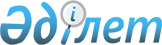 О бюджетах поселковых и сельских округов на 2021-2023 годы
					
			С истёкшим сроком
			
			
		
					Решение Тюлькубасского районного маслихата Туркестанской области от 28 декабря 2020 года № 65/1-06. Зарегистрировано Департаментом юстиции Туркестанской области 31 декабря 2020 года № 5996. Прекращено действие в связи с истечением срока
      Примечание ИЗПИ!
      Настоящее решение вводится в действие с 01.01.2021.
      В соответствии с пунктом 2 статьи 9-1, пунктом 2 статьи 75 Бюджетного кодекса Республики Казахстан от 4 декабря 2008 года, подпунктом 1) пункта 1 статьи 6 Закона Республики Казахстан от 23 января 2001 года "О местном государственном управлении и самоуправлении в Республике Казахстан" и решением Тюлькубасского районного маслихата от 21 декабря 2020 года № 64/1-04 "О районном бюджете на 2021-2023 годы", зарегистрировано в Реестре государственной регистрации нормативных правовых актов № 5977, Тюлькубасский районный маслихат РЕШИЛ:
      1. Утвердить бюджет сельского округа Акбиик на 2021-2023 годы согласно приложениям 1, 2 и 3 соответственно, в том числе на 2021 год в следующих объемах:
      1) доходы – 39 682 тысяч тенге:
      налоговые поступления – 7 184 тысяч тенге;
      неналоговые поступления – 0;
      поступления от продажи основного капитала –0;
      поступления трансфертов – 32 498 тысяч тенге;
      2) затраты – 40 647 тысяч тенге;
      3) чистое бюджетное кредитование – 0:
      бюджетные кредиты – 0;
      погашение бюджетных кредитов – 0;
      4) сальдо по операциям с финансовыми активами – 0:
      приобретение финансовых активов – 0;
      поступления от продажи финансовых активов государства – 0;
      5) дефицит (профицит) бюджета – -965 тысяч тенге ;
      6) финансирование дефицита (использование профицита) бюджета – 965 тысяч тенге:
      поступления займов – 0;
      погашение займов – 0;
      используемые остатки бюджетных средств – 965 тысяч тенге.
      Сноска. Пункт 1 - в редакции решения Тюлькубасского районного маслихата Туркестанской области от 08.10.2021 № 13/1-07 (вводится в действие с 01.01.2021).


      2. Утвердить бюджет сельского округа Арыс на 2021-2023 годы согласно приложениям 4, 5 и 6 соответственно, в том числе на 2021 год в следующих объемах:
      1) доходы – 39 812 тысяч тенге:
      налоговые поступления – 6 518 тысяч тенге;
      неналоговые поступления – 0;
      поступления от продажи основного капитала – 0;
      поступления трансфертов –33 294 тысяч тенге;
      2) затраты –40 510 тысяч тенге;
      3) чистое бюджетное кредитование – 0:
      бюджетные кредиты – 0;
      погашение бюджетных кредитов – 0;
      4) сальдо по операциям с финансовыми активами – 0:
      приобретение финансовых активов – 0;
      поступление от продажи финансовых активов государства – 0;
      5) дефицит (профицит) бюджета – -698 тысяч тенге ;
      6) финансирование дефицита (использование профицита) бюджета –698 тысяч тенге:
      поступления займов – 0;
      погашение займов – 0;
      используемые остатки бюджетных средств –698 тысяч тенге.
      Сноска. Пункт 2 - в редакции решения Тюлькубасского районного маслихата Туркестанской области от 08.10.2021 № 13/1-07 (вводится в действие с 01.01.2021).


      3. Утвердить бюджет сельского округа Балыкты на 2021-2023 годы согласно приложениям 7, 8 и 9 соответственно, в том числе на 2021 год в следующих объемах:
      1) доходы – 59 809 тысяч тенге:
      налоговые поступления –18 888 тысяч тенге;
      неналоговые поступления – 0;
      поступления от продажи основного капитала – 0;
      поступления трансфертов – 40 921 тысяч тенге;
      2) затраты – 62 214 тысяч тенге;
      3) чистое бюджетное кредитование – 0:
      бюджетные кредиты – 0;
      погашение бюджетных кредитов – 0;
      4) сальдо по операциям с финансовыми активами – 0:
      приобретение финансовых активов – 0;
      поступление от продажи финансовых активов государства – 0;
      5) дефицит (профицит) бюджета – -2405 тысяч тенге ;
      6) финансирование дефицита (использование профицита) бюджета – 2405 тысяч тенге:
      поступления займов – 0;
      погашение займов – 0;
      используемые остатки бюджетных средств – 2405 тысяч тенге.
      Сноска. Пункт 3 - в редакции решения Тюлькубасского районного маслихата Туркестанской области от 08.10.2021 № 13/1-07 (вводится в действие с 01.01.2021).


      4. Утвердить бюджет сельского округа Жабагылы на 2021-2023 годы согласно приложениям 10, 11 и 12 соответственно, в том числе на 2021 год в следующих объемах:
      1) доходы – 48 994 тысяч тенге:
      налоговые поступления – 7 022 тысяч тенге;
      неналоговые поступления – 368 тысяч тенге;
      поступления от продажи основного капитала – 0;
      поступления трансфертов – 41 604 тысяч тенге;
      2) затраты – 50 222 тысяч тенге;
      3) чистое бюджетное кредитование – 0:
      бюджетные кредиты – 0;
      погашение бюджетных кредитов – 0;
      4) сальдо по операциям с финансовыми активами – 0:
      приобретение финансовых активов – 0;
      поступление от продажи финансовых активов государства – 0;
      5) дефицит (профицит) бюджета – -1228 тысяч тенге ;
      6) финансирование дефицита (использование профицита) бюджета –1228 тысяч тенге:
      поступления займов – 0;
      погашение займов – 0;
      используемые остатки бюджетных средств –1228 тысяч тенге.
      Сноска. Пункт 4 - в редакции решения Тюлькубасского районного маслихата Туркестанской области от 08.10.2021 № 13/1-07 (вводится в действие с 01.01.2021).


      5. Утвердить бюджет сельского округа Жаскешу на 2021-2023 годы согласно приложениям 13, 14 и 15 соответственно, в том числе на 2021 год в следующих объемах:
      1) доходы – 64 137 тысяч тенге:
      налоговые поступления –12 853 тысяч тенге;
      неналоговые поступления – 0;
      поступленияе от продажи основного капитала – 0;
      поступления трансфертов – 51 284 тысяч тенге;
      2) затраты – 65 574 тысяч тенге;
      3) чистое бюджетное кредитование – 0:
      бюджетные кредиты – 0;
      погашение бюджетных кредитов – 0;
      4) сальдо по операциям с финансовыми активами – 0:
      приобретение финансовых активов – 0;
      поступление от продажи финансовых активов государства – 0;
      5) дефицит (профицит) бюджета – -1437 тысяч тенге ;
      6) финансирование дефицита (использование профицита) бюджета –1437 тысяч тенге:
      поступления займов – 0;
      погашение займов – 0;
      используемые остатки бюджетных средств –1437 тысяч тенге.
      Сноска. Пункт 5 - в редакции решения Тюлькубасского районного маслихата Туркестанской области от 08.10.2021 № 13/1-07 (вводится в действие с 01.01.2021).


      6. Утвердить бюджет сельского округа Келтемашат на 2021-2023 годы согласно приложениям 16, 17 и 18 соответственно, в том числе на 2021 год следующих объемах:
      1) доходы –42 031 тысяч тенге:
      налоговые поступления – 10 889 тысяч тенге;
      неналоговые поступления – 0;
      поступления от продажи основного капитала – 0;
      поступления трансфертов – 31142 тысяч тенге;
      2) затраты – 43 297 тысяч тенге;
      3) чистое бюджетное кредитование – 0:
      бюджетные кредиты – 0;
      погашение бюджетных кредитов – 0;
      4) сальдо по операциям с финансовыми активами – 0:
      приобретение финансовых активов – 0;
      поступление от продажи финансовых активов государства – 0;
      5) дефицит (профицит) бюджета – -1266 тысяч тенге ;
      6) финансирование дефицита (использование профицита) бюджета – 1266 тысяч тенге:
      поступления займов – 0;
      погашение займов – 0;
      используемые остатки бюджетных средств –1266 тысяч тенге.
      Сноска. Пункт 6 - в редакции решения Тюлькубасского районного маслихата Туркестанской области от 08.10.2021 № 13/1-07 (вводится в действие с 01.01.2021).


      7. Утвердить бюджет сельского округа Кемербастау на 2021-2023 годы согласно приложениям 19, 20 и 21 соответственно, в том числе на 2021 год следующих объемах:
      1) доходы – 46 161 тысяч тенге:
      налоговые поступления – 10 299 тысяч тенге;
      неналоговые поступления – 222 тысяч тенге;
      поступления от продажи основного капитала – 0;
      поступления трансфертов – 35 640 тысяч тенге;
      2) затраты – 47 166 тысяч тенге;
      3) чистое бюджетное кредитование – 0:
      бюджетные кредиты – 0;
      погашение бюджетных кредитов – 0;
      4) сальдо по операциям с финансовыми активами – 0:
      приобретение финансовых активов – 0;
      поступление от продажи финансовых активов государства – 0;
      5) дефицит (профицит) бюджета – -1005 тысяч тенге;
      6) финансирование дефицита (использование профицита) бюджета –1005 тысяч тенге:
      поступления займов – 0;
      погашение займов – 0;
      используемые остатки бюджетных средств -1005 тысяч тенге.
      Сноска. Пункт 7 - в редакции решения Тюлькубасского районного маслихата Туркестанской области от 08.10.2021 № 13/1-07 (вводится в действие с 01.01.2021).


      8. Утвердить бюджет сельского округа Майлыкент на 2021-2023 годы согласно приложениям 22, 23 и 24 соответственно, в том числе на 2021 год следующих объемах:
      1) доходы – 135 412 тысяч тенге:
      налоговые поступления –75 889 тысяч тенге;
      неналоговые поступления – 117 тысяч тенге;
      поступления от продажи основного капитала – 0;
      поступления трансфертов – 59 406 тысяч тенге;
      2) затраты – 141 257 тысяч тенге;
      3) чистое бюджетное кредитование – 0:
      бюджетные кредиты – 0;
      погашение бюджетных кредитов – 0;
      4) сальдо по операциям с финансовыми активами – 0:
      приобретение финансовых активов – 0;
      поступление от продажи финансовых активов государства – 0;
      5) дефицит (профицит) бюджета – -5845 тысяч тенге ;
      6) финансирование дефицита (использование профицита) бюджета –5845 тысяч тенге:
      поступления займов – 0;
      погашение займов – 0;
      используемые остатки бюджетных средств – 5845 тысяч тенге.
      Сноска. Пункт 8 - в редакции решения Тюлькубасского районного маслихата Туркестанской области от 08.10.2021 № 13/1-07 (вводится в действие с 01.01.2021).


      9. Утвердить бюджет сельского округа Машат на 2021-2023 годы согласно приложениям 25, 26 и 27 соответственно, в том числе на 2021 год следующих объемах:
      1) доходы –47 436 тысяч тенге:
      налоговые поступления –9 369 тысяч тенге;
      неналоговые поступления – 0;
      поступления от продажи основного капитала – 0;
      поступления трансфертов – 38 067 тысяч тенге;
      2) затраты – 48 364 тысяч тенге;
      3) чистое бюджетное кредитование – 0:
      бюджетные кредиты – 0;
      погашение бюджетных кредитов – 0;
      4) сальдо по операциям с финансовыми активами – 0:
      приобретение финансовых активов – 0;
      поступление от продажи финансовых активов государства – 0;
      5) дефицит (профицит) бюджета – -928 тысяч тенге ;
      6) финансирование дефицита (использование профицита) бюджета – 928 тысяч тенге:
      поступления займов – 0;
      погашение займов – 0;
      используемые остатки бюджетных средств –928 тысяч тенге.
      Сноска. Пункт 9 - в редакции решения Тюлькубасского районного маслихата Туркестанской области от 08.10.2021 № 13/1-07 (вводится в действие с 01.01.2021).


      10. Утвердить бюджет сельского округа Мичурина на 2021-2023 годы согласно приложениям 28, 29 и 30 соответственно, в том числе на 2021 год следующих объемах:
      1) доходы – 50 789 тысяч тенге:
      налоговые поступления – 11 868 тысяч тенге;
      неналоговые поступления –0;
      поступления от продажи основного капитала – 0;
      поступления трансфертов – 38 921 тысяч тенге;
      2) затраты – 52 115 тысяч тенге;
      3) чистое бюджетное кредитование –0:
      бюджетные кредиты – 0;
      погашение бюджетных кредитов – 0;
      4) сальдо по операциям с финансовыми активами – 0:
      приобретение финансовых активов – 0;
      поступление от продажи финансовых активов государства – 0;
      5) дефицит (профицит) бюджета – -1326 тысяч тенге ;
      6) финансирование дефицита (использование профицита) бюджета –1326 тысяч тенге:
      поступления займов – 0;
      погашение займов – 0;
      используемые остатки бюджетных средств – 1326 тысяч тенге.
      Сноска. Пункт 10 - в редакции решения Тюлькубасского районного маслихата Туркестанской области от 08.10.2021 № 13/1-07 (вводится в действие с 01.01.2021).


      11. Утвердить бюджет сельского округа Рыскулова на 2021-2023 годы согласно приложениям 31, 32 и 33 соответственно, в том числе на 2021 год следующих объемах:
      1) доходы – 64 342 тысяч тенге:
      налоговые поступления – 19 203 тысяч тенге;
      неналоговые поступления – 160 тысяч тенге;
      поступления от продажи основного капитала – 0;
      поступления трансфертов – 44 979 тысяч тенге;
      2) затраты – 69 537 тысяч тенге;
      3) чистое бюджетное кредитование – 0:
      бюджетные кредиты – 0;
      погашение бюджетных кредитов – 0;
      4) сальдо по операциям с финансовыми активами – 0:
      приобретение финансовых активов – 0;
      поступление от продажи финансовых активов государства – 0;
      5) дефицит (профицит) бюджета – -5195тысяч тенге;
      6) финансирование дефицита (использование профицита) бюджета –5195 тысяч тенге:
      поступления займов – 0;
      погашение займов – 0;
      используемые остатки бюджетных средств – 5195 тысяч тенге.
      Сноска. Пункт 11 - в редакции решения Тюлькубасского районного маслихата Туркестанской области от 08.10.2021 № 13/1-07 (вводится в действие с 01.01.2021).


      12. Утвердить бюджет поселкового округа Састобе на 2021-2023 годы cогласно приложениям 34, 35 и 36 соответственно, в том числе на 2021 год следующих объемах:
      1) доходы –57 016 тысяч тенге:
      налоговые поступления –23 318 тысяч тенге;
      неналоговые поступления – 100 тысяч тенге;
      поступления от продажи основного капитала – 0 ;
      поступления трансфертов – 33 598 тысяч тенге;
      2) затраты – 61 381 тысяч тенге;
      3) чистое бюджетное кредитование – 0:
      бюджетные кредиты – 0;
      погашение бюджетных кредитов – 0;
      4) сальдо по операциям с финансовыми активами – 0:
      приобретение финансовых активов – 0;
      поступление от продажи финансовых активов государства – 0;
      5) дефицит (профицит) бюджета – -4365 тысяч тенге ;
      6) финансирование дефицита (использование профицита) бюджета – 4365 тысяч тенге:
      поступления займов – 0;
      погашение займов – 0;
      используемые остатки бюджетных средств – 4365 тысяч тенге.
      Сноска. Пункт 12 - в редакции решения Тюлькубасского районного маслихата Туркестанской области от 08.10.2021 № 13/1-07 (вводится в действие с 01.01.2021).


      13. Утвердить бюджет поселкового округа Тюлькубас на 2021-2023 годы согласно приложениям 37, 38 и 39 соответственно, в том числе на 2021 год следующих объемах:
      1) доходы –73 538 тысяч тенге:
      налоговые поступления –21 037 тысяч тенге;
      неналоговые поступления – 0 ;
      поступления от продажи основного капитала – 0;
      поступления трансфертов – 52 501 тысяч тенге;
      2) затраты – 74 737 тысяч тенге;
      3) чистое бюджетное кредитование – 0;
      бюджетные кредиты – 0;
      погашение бюджетных кредитов – 0;
      4) сальдо по операциям с финансовыми активами – 0;
      приобретение финансовых активов – 0;
      поступление от продажи финансовых активов государства – 0;
      5) дефицит (профицит) бюджета – -1199 тысяч тенге;
      6) финансирование дефицита (использование профицита) бюджета – 1199 тысяч тенге:
      поступления займов – 0;
      погашение займов – 0;
      используемые остатки бюджетных средств –1199 тысяч тенге.
      Сноска. Пункт 13 - в редакции решения Тюлькубасского районного маслихата Туркестанской области от 08.10.2021 № 13/1-07 (вводится в действие с 01.01.2021).


      14. Утвердить бюджет сельского округа Тастумсык на 2021-2023 годы согласно приложениям 40, 41 и 42 соответственно, в том числе на 2021 год следующих объемах:
      1) доходы – 39 189 тысяч тенге:
      налоговые поступления – 10 365 тысяч тенге;
      неналоговые поступления – 0;
      поступления от продажи основного капитала –0;
      поступления трансфертов – 28 824 тысяч тенге;
      2) затраты – 40 360 тысяч тенге;
      3) чистое бюджетное кредитование – 0:
      бюджетные кредиты – 0;
      погашение бюджетных кредитов – 0;
      4) сальдо по операциям с финансовыми активами – 0:
      приобретение финансовых активов – 0;
      поступление от продажи финансовых активов государства – 0;
      5) дефицит (профицит) бюджета – -1171 тысяч тенге ;
      6) финансирование дефицита (использование профицита) бюджета – 1171 тысяч тенге:
      поступления займов – 0;
      погашение займов – 0;
      используемые остатки бюджетных средств – 1171 тысяч тенге.
      Сноска. Пункт 14 - в редакции решения Тюлькубасского районного маслихата Туркестанской области от 08.10.2021 № 13/1-07 (вводится в действие с 01.01.2021).


      15. Утвердить бюджет сельского округа Шакпак на 2020-2022 годы согласно приложениям 43, 44 и 45 соответственно, в том числе на 2020 год следующих объемах:
      1) доходы – 49 328 тысяч тенге:
      налоговые поступления – 5 852 тысяч тенге;
      неналоговые поступления – 96 тысяч тенге;
      поступления от продажи основного капитала – 0;
      поступления трансфертов – 43 380 тысяч тенге;
      2) затраты – 50 919 тысяч тенге;
      3) чистое бюджетное кредитование – 0:
      бюджетные кредиты – 0;
      погашение бюджетных кредитов – 0;
      4) сальдо по операциям с финансовыми активами – 0:
      приобретение финансовых активов – 0;
      поступление от продажи финансовых активов государства – 0;
      5) дефицит (профицит) бюджета – -1591 тысяч тенге;
      6) финансирование дефицита (использование профицита) бюджета –1591 тысяч тенге:
      поступления займов – 0;
      погашение займов – 0;
      используемые остатки бюджетных средств –1591 тысяч тенге.
      Сноска. Пункт 15 - в редакции решения Тюлькубасского районного маслихата Туркестанской области от 08.10.2021 № 13/1-07 (вводится в действие с 01.01.2021).


      16. В соответствии с пунктом 9 статьи 139 Трудового Кодекса Республики Казахстан от 23 ноября 2015 года установить на 2021 год повышенные на двадцать пять процентов должностные оклады и тарифные ставки специалистам в области социального обеспечения, культуры и ветеринарии, являющимся гражданскими служащими и работающим в сельской местности в организациях, финансируемых из районного бюджета, по сравнению с окладами и ставками гражданских служащих, занимающихся этими видами деятельности в городских условиях.
      17. Государственному учреждению "Аппарат Тюлькубасского районного маслихата" в установленном законодательством Республики Казахстан порядке обеспечить:
      1) государственную регистрацию настоящего решения в Республиканском государственном учреждении "Департамент юстиции Туркестанской области Министерства юстиции Республики Казахстан";
      2) размещение настоящего решения на интернет-ресурсе Тюлькубасского районного маслихата после его официального опубликования.
      18. Контроль за исполнением настоящего решения возложить руководителю аппарата Тюлькубасского районного маслихата.
      19. Настоящее решение вводится в действие с 1 января 2021 года. Бюджет Акбиикского сельского округа на 2021 год
      Сноска. Приложение 1 - в редакции решения Тюлькубасского районного маслихата Туркестанской области от 08.10.2021 № 13/1-07 (вводится в действие с 01.01.2021). Бюджет Акбиикского сельского округа на 2022 год Бюджет Акбиикского сельского округа на 2023 год Бюджет Арысского сельского округа на 2021 год
      Сноска. Приложение 4 - в редакции решения Тюлькубасского районного маслихата Туркестанской области от 08.10.2021 № 13/1-07 (вводится в действие с 01.01.2021). Бюджет Арысского сельского округа на 2022 год Бюджет Арысского сельского округа на 2023 год Бюджет Балыктинского сельского округа на 2021 год
      Сноска. Приложение 7 - в редакции решения Тюлькубасского районного маслихата Туркестанской области от 08.10.2021 № 13/1-07 (вводится в действие с 01.01.2021). Бюджет Балыктинского сельского округа на 2022 год Бюджет Балыктинского сельского округа на 2023 год Бюджет Жабаглинского сельского округана 2021 год
      Сноска. Приложение 10 - в редакции решения Тюлькубасского районного маслихата Туркестанской области от 08.10.2021 № 13/1-07 (вводится в действие с 01.01.2021). Бюджет Жабаглинского сельского округана 2022 год Бюджет Жабаглинского сельского округана 2023 год Бюджет Жаскешуского сельского округа на 2021 год
      Сноска. Приложение 13 - в редакции решения Тюлькубасского районного маслихата Туркестанской области от 08.10.2021 № 13/1-07 (вводится в действие с 01.01.2021). Бюджет Жаскешуского сельского округа на 2022 год Бюджет Жаскешуского сельского округа на 2023 год Бюджет Келтемашатского сельского округа на 2021 год
      Сноска. Приложение 16 - в редакции решения Тюлькубасского районного маслихата Туркестанской области от 08.10.2021 № 13/1-07 (вводится в действие с 01.01.2021). Бюджет Келтемашатского сельского округа на 2022 год Бюджет Келтемашатского сельского округа на 2023 год Бюджет Кемербастауского сельского округа на 2021 год
      Сноска. Приложение 19 - в редакции решения Тюлькубасского районного маслихата Туркестанской области от 08.10.2021 № 13/1-07 (вводится в действие с 01.01.2021). Бюджет Кемербастауского сельского округа на 2022 год Бюджет Кемербастауского сельского округа на 2023 год Бюджет Майлыкентского сельского округа на 2021 год
      Сноска. Приложение 22 - в редакции решения Тюлькубасского районного маслихата Туркестанской области от 08.10.2021 № 13/1-07 (вводится в действие с 01.01.2021). Бюджет Майлыкентского сельского округа на 2022 год Бюджет Майлыкентского сельского округа на 2023 год Бюджет Машатского сельского округа на 2021 год
      Сноска. Приложение 25 - в редакции решения Тюлькубасского районного маслихата Туркестанской области от 08.10.2021 № 13/1-07 (вводится в действие с 01.01.2021). Бюджет Машатского сельского округа на 2022 год Бюджет Машатского сельского округа на 2023 год Бюджет Мичуринского сельского округа на 2021 год
      Сноска. Приложение 28 - в редакции решения Тюлькубасского районного маслихата Туркестанской области от 08.10.2021 № 13/1-07 (вводится в действие с 01.01.2021). Бюджет Мичуринского сельского округа на 2022 год Бюджет Мичуринского сельского округа на 2023 год Бюджет Рыскуловского сельского округана 2021 год
      Сноска. Приложение 31 - в редакции решения Тюлькубасского районного маслихата Туркестанской области от 08.10.2021 № 13/1-07 (вводится в действие с 01.01.2021). Бюджет Рыскуловского сельского округана 2022 год Бюджет Рыскуловского сельского округана 2023 год Бюджет поселка Cастобе на 2021 год
      Сноска. Приложение 34 - в редакции решения Тюлькубасского районного маслихата Туркестанской области от 08.10.2021 № 13/1-07 (вводится в действие с 01.01.2021). Бюджет поселка Cастобе на 2022 год Бюджет поселка Cастобе на 2023 год Бюджет поселка Тюлькубас на 2021 год
      Сноска. Приложение 37 - в редакции решения Тюлькубасского районного маслихата Туркестанской области от 08.10.2021 № 13/1-07 (вводится в действие с 01.01.2021). Бюджет поселка Тюлькубас на 2022 год Бюджет поселка Тюлькубас на 2023 год Бюджет Тастумсыкского сельского округа на 2021 год
      Сноска. Приложение 40 - в редакции решения Тюлькубасского районного маслихата Туркестанской области от 08.10.2021 № 13/1-07 (вводится в действие с 01.01.2021). Бюджет Тастумсыкского сельского округа на 2022 год Бюджет Тастумсыкского сельского округа на 2023 год Бюджет Шакпакского сельского округа на 2021 год
      Сноска. Приложение 43 - в редакции решения Тюлькубасского районного маслихата Туркестанской области от 08.10.2021 № 13/1-07 (вводится в действие с 01.01.2021). Бюджет Шакпакского сельского округа на 2022 год Бюджет Шакпакского сельского округа на 2023 год
					© 2012. РГП на ПХВ «Институт законодательства и правовой информации Республики Казахстан» Министерства юстиции Республики Казахстан
				
      Председатель сессии районного маслихата

У. Маткеримов

      Секретарь районного маслихата

С. Сейсенбаев
Приложение 1
к решению Тюлькубасского
районного маслихата
от 28 декабря 2020 года
№ 65/1-06
Категория
Класс
Подкласс
Подкласс
Наименование
Сумма, тысяч тенге
1
1
1
1
2
3
1. Доходы
39 682
1
Налоговые поступления
7 184
01
Подоходный налог
17
2
2
Индивидуальный подоходный налог
17
04
Hалоги на собственность
7 167
1
1
Hалоги на имущество
333
3
3
Земельный налог
201
4
4
Hалог на транспортные средства
6633
2
Неналоговые поступления
0
3
Поступления от продажи основного капитала
0
4
Поступления трансфертов 
32 498
02
Трансферты из вышестоящих органов государственного управления
32 498
3
3
Трансферты из районного (города областного значения) бюджета
32 498
Функциональная группа
Функциональная группа
Функциональная группа
Функциональная группа
Наименование
Сумма, тысяч тенге
Функциональная подпрограмма
Функциональная подпрограмма
Функциональная подпрограмма
Функциональная подпрограмма
Сумма, тысяч тенге
Администратор бюджетных программ
Администратор бюджетных программ
Администратор бюджетных программ
Сумма, тысяч тенге
Программа
Программа
Сумма, тысяч тенге
1
1
1
1
2
3
2. Затраты
40 647
01
Государственные услуги общего характера
31 798
1
Представительные, исполнительные и другие органы, выполняющие общие функции государственного управления
31 798
124
Аппарат акима города районного значения, села, поселка, сельского округа
31 798
001
Услуги по обеспечению деятельности акима города районного значения, села, поселка, сельского округа
31 798
07
Жилищно-коммунальное хозяйство
8 849
3
Благоустройство населенных пунктов
8 849
124
Аппарат акима города районного значения, села, поселка, сельского округа
8 849
008
Освещение улиц населенных пунктов
1 470
009
Обеспечение санитарии населенных пунктов
1 400
011
Благоустройство и озеленение населенных пунктов
5 979
3. Чистое бюджетное кредитование
0
Бюджетные кредиты
0
Категория
Категория
Категория
Категория
Наименование
Сумма, тысяч тенге
Класс
Класс
Класс
Класс
Сумма, тысяч тенге
Подкласс
Подкласс
Подкласс
Сумма, тысяч тенге
Специфика
Специфика
Сумма, тысяч тенге
Погашение бюджетных кредитов
0
5
Погашение бюджетных кредитов
0
01
Погашение бюджетных кредитов
0
1
Погашение бюджетных кредитов, выданных из государственного бюджета
0
4. Сальдо по операциям с финансовыми активами
0
Приобретение финансовых активов
0
Поступление от продажи финансовых активов государства
0
5. Дефицит (профицит) бюджета
-965
6. Финансирование дефицита (использование профицита) бюджета
965
Поступление займов
0
7
Поступление займов
0
Функциональная группа
Функциональная группа
Функциональная группа
Функциональная группа
Наименование
Сумма, тысяч тенге
Функциональная подпрограмма
Функциональная подпрограмма
Функциональная подпрограмма
Функциональная подпрограмма
Сумма, тысяч тенге
Администратор бюджетных программ
Администратор бюджетных программ
Администратор бюджетных программ
Сумма, тысяч тенге
Программа
Программа
Сумма, тысяч тенге
Погашение займов
0
16
Погашение займов
0
1
Погашение займов
0
Категория
Категория
Категория
Категория
Наименование
Сумма, тысяч тенге
Класс
Класс
Класс
Класс
Сумма, тысяч тенге
Подкласс
Подкласс
Подкласс
Сумма, тысяч тенге
Специфика
Специфика
Сумма, тысяч тенге
Используемые остатки бюджетных средств
0
8
Используемые остатки бюджетных средств
0
01
Остатки бюджетных средств
0
1
Свободные остатки бюджетных средств
0
01
Свободные остатки бюджетных средств
965Приложение 2
к решению Тюлькубасского
районного маслихата
от 28 декабря 2020 года
№ 65/1-06
Категория
Класс
Подкласс
Подкласс
Наименование
Сумма, тысяч тенге
1
1
1
1
2
3
1. Доходы
32 742
1
Налоговые поступления
7 684
04
Hалоги на собственность
7 684
1
1
Hалоги на имущество
60
3
3
Земельный налог
424
4
4
Hалог на транспортные средства
7200
2
Неналоговые поступления
0
3
Поступления от продажи основного капитала
0
4
Поступления трансфертов 
25 058
02
Трансферты из вышестоящих органов государственного управления
25 058
3
3
Трансферты из районного (города областного значения) бюджета
25 058
Функциональная группа
Функциональная группа
Функциональная группа
Функциональная группа
Наименование
Сумма, тысяч тенге
Функциональная подпрограмма
Функциональная подпрограмма
Функциональная подпрограмма
Функциональная подпрограмма
Сумма, тысяч тенге
Администратор бюджетных программ
Администратор бюджетных программ
Администратор бюджетных программ
Сумма, тысяч тенге
Программа
Программа
Сумма, тысяч тенге
1
1
1
1
2
3
2. Затраты
32 742
01
Государственные услуги общего характера
25 058
1
Представительные, исполнительные и другие органы, выполняющие общие функции государственного управления
25 058
124
Аппарат акима города районного значения, села, поселка, сельского округа
25 058
001
Услуги по обеспечению деятельности акима города районного значения, села, поселка, сельского округа
25 058
07
Жилищно-коммунальное хозяйство
7 684
3
Благоустройство населенных пунктов
7 684
124
Аппарат акима города районного значения, села, поселка, сельского округа
7 684
008
Освещение улиц населенных пунктов
1 470
009
Обеспечение санитарии населенных пунктов
1 200
011
Благоустройство и озеленение населенных пунктов
5 014
3. Чистое бюджетное кредитование
0
Бюджетные кредиты
0
Категория
Категория
Категория
Категория
Наименование
Сумма, тысяч тенге
Класс
Класс
Класс
Класс
Сумма, тысяч тенге
Подкласс
Подкласс
Подкласс
Сумма, тысяч тенге
Специфика
Специфика
Сумма, тысяч тенге
Погашение бюджетных кредитов
0
5
Погашение бюджетных кредитов
0
01
Погашение бюджетных кредитов
0
1
Погашение бюджетных кредитов, выданных из государственного бюджета
0
4. Сальдо по операциям с финансовыми активами
0
Приобретение финансовых активов
0
Поступление от продажи финансовых активов государства
0
5. Дефицит (профицит) бюджета
0
6. Финансирование дефицита (использование профицита) бюджета
0
Поступление займов
0
7
Поступление займов
0
Функциональная группа
Функциональная группа
Функциональная группа
Функциональная группа
Наименование
Сумма, тысяч тенге
Функциональная подпрограмма
Функциональная подпрограмма
Функциональная подпрограмма
Функциональная подпрограмма
Сумма, тысяч тенге
Администратор бюджетных программ
Администратор бюджетных программ
Администратор бюджетных программ
Сумма, тысяч тенге
Программа
Программа
Сумма, тысяч тенге
Погашение займов
0
16
Погашение займов
0
1
Погашение займов
0
Категория
Категория
Категория
Категория
Наименование
Сумма, тысяч тенге
Класс
Класс
Класс
Класс
Сумма, тысяч тенге
Подкласс
Подкласс
Подкласс
Сумма, тысяч тенге
Специфика
Специфика
Сумма, тысяч тенге
Используемые остатки бюджетных средств
0
8
Используемые остатки бюджетных средств
0
01
Остатки бюджетных средств
0
1
Свободные остатки бюджетных средств
0
01
Свободные остатки бюджетных средств
0Приложение 3
к решению Тюлькубасского
районного маслихата
от 28 декабря 2020 года
№ 65/1-06
Категория
Класс
Подкласс
Подкласс
Наименование
Сумма, тысяч тенге
1
1
1
1
2
3
1. Доходы
35 742
1
Налоговые поступления
10 684
04
Hалоги на собственность
10 684
1
1
Hалоги на имущество
60
3
3
Земельный налог
424
4
4
Hалог на транспортные средства
10 200
2
Неналоговые поступления
0
3
Поступления от продажи основного капитала
0
4
Поступления трансфертов 
25 058
02
Трансферты из вышестоящих органов государственного управления
25 058
3
3
Трансферты из районного (города областного значения) бюджета
25 058
Функциональная группа
Функциональная группа
Функциональная группа
Функциональная группа
Наименование
Сумма, тысяч тенге
Функциональная подпрограмма
Функциональная подпрограмма
Функциональная подпрограмма
Функциональная подпрограмма
Сумма, тысяч тенге
Администратор бюджетных программ
Администратор бюджетных программ
Администратор бюджетных программ
Сумма, тысяч тенге
Программа
Программа
Сумма, тысяч тенге
1
1
1
1
2
3
2. Затраты
35 742
01
Государственные услуги общего характера
25 058
1
Представительные, исполнительные и другие органы, выполняющие общие функции государственного управления
25 058
124
Аппарат акима города районного значения, села, поселка, сельского округа
25 058
001
Услуги по обеспечению деятельности акима города районного значения, села, поселка, сельского округа
25 058
07
Жилищно-коммунальное хозяйство
10 684
3
Благоустройство населенных пунктов
10 684
124
Аппарат акима города районного значения, села, поселка, сельского округа
10 684
008
Освещение улиц населенных пунктов
1 470
009
Обеспечение санитарии населенных пунктов
1 200
011
Благоустройство и озеленение населенных пунктов
8 014
3. Чистое бюджетное кредитование
0
Бюджетные кредиты
0
Категория
Категория
Категория
Категория
Наименование
Сумма, тысяч тенге
Класс
Класс
Класс
Класс
Сумма, тысяч тенге
Подкласс
Подкласс
Подкласс
Сумма, тысяч тенге
Специфика
Специфика
Сумма, тысяч тенге
Погашение бюджетных кредитов
0
5
Погашение бюджетных кредитов
0
01
Погашение бюджетных кредитов
0
1
Погашение бюджетных кредитов, выданных из государственного бюджета
0
4. Сальдо по операциям с финансовыми активами
0
Приобретение финансовых активов
0
Поступление от продажи финансовых активов государства
0
5. Дефицит (профицит) бюджета
0
6. Финансирование дефицита (использование профицита) бюджета
0
Поступление займов
0
7
Поступление займов
0
Функциональная группа
Функциональная группа
Функциональная группа
Функциональная группа
Наименование
Сумма, тысяч тенге
Функциональная подпрограмма
Функциональная подпрограмма
Функциональная подпрограмма
Функциональная подпрограмма
Сумма, тысяч тенге
Администратор бюджетных программ
Администратор бюджетных программ
Администратор бюджетных программ
Сумма, тысяч тенге
Программа
Программа
Сумма, тысяч тенге
Погашение займов
0
16
Погашение займов
0
1
Погашение займов
0
Категория
Категория
Категория
Категория
Наименование
Сумма, тысяч тенге
Класс
Класс
Класс
Класс
Сумма, тысяч тенге
Подкласс
Подкласс
Подкласс
Сумма, тысяч тенге
Специфика
Специфика
Сумма, тысяч тенге
Используемые остатки бюджетных средств
0
8
Используемые остатки бюджетных средств
0
01
Остатки бюджетных средств
0
1
Свободные остатки бюджетных средств
0
01
Свободные остатки бюджетных средств
0Приложение 4
к решению Тюлькубасского
районного маслихата
от 28 декабря 2020 года
№ 65/1-06
Категория
Класс
Подкласс
Подкласс
Наименование
Сумма, тысяч тенге
1
1
1
1
2
3
1. Доходы
39 812
1
Налоговые поступления
6 518
01
Подоходный налог
221
2
2
Индивидуальный подоходный налог
221
04
Hалоги на собственность
6 297
1
1
Hалоги на имущество
302
3
3
Земельный налог
201
4
4
Hалог на транспортные средства
5 794
2
Неналоговые поступления
0
3
Поступления от продажи основного капитала
0
4
Поступления трансфертов 
33 294
02
Трансферты из вышестоящих органов государственного управления
33 294
3
3
Трансферты из районного (города областного значения) бюджета
33 294
Функциональная группа
Функциональная группа
Функциональная группа
Функциональная группа
Наименование
Сумма, тысяч тенге
Функциональная подпрограмма
Функциональная подпрограмма
Функциональная подпрограмма
Функциональная подпрограмма
Сумма, тысяч тенге
Администратор бюджетных программ
Администратор бюджетных программ
Администратор бюджетных программ
Сумма, тысяч тенге
Программа
Программа
Сумма, тысяч тенге
1
1
1
1
2
3
2. Затраты
40 510
01
Государственные услуги общего характера
33 114
1
Представительные, исполнительные и другие органы, выполняющие общие функции государственного управления
33 114
124
Аппарат акима города районного значения, села, поселка, сельского округа
33 114
001
Услуги по обеспечению деятельности акима города районного значения, села, поселка, сельского округа
33 114
07
Жилищно-коммунальное хозяйство
7 396
3
Благоустройство населенных пунктов
7 396
124
Аппарат акима города районного значения, села, поселка, сельского округа
7 396
008
Освещение улиц населенных пунктов
2 400
009
Обеспечение санитарии населенных пунктов
1 500
011
Благоустройство и озеленение населенных пунктов
3 496
3. Чистое бюджетное кредитование
0
Бюджетные кредиты
0
Категория
Категория
Категория
Категория
Наименование
Сумма, тысяч тенге
Класс
Класс
Класс
Класс
Сумма, тысяч тенге
Подкласс
Подкласс
Подкласс
Сумма, тысяч тенге
Специфика
Специфика
Сумма, тысяч тенге
Погашение бюджетных кредитов
0
5
Погашение бюджетных кредитов
0
01
Погашение бюджетных кредитов
0
1
Погашение бюджетных кредитов, выданных из государственного бюджета
0
4. Сальдо по операциям с финансовыми активами
0
Приобретение финансовых активов
0
Поступление от продажи финансовых активов государства
0
5. Дефицит (профицит) бюджета
-698
6. Финансирование дефицита (использование профицита) бюджета
698
Поступление займов
0
7
Поступление займов
0
Функциональная группа
Функциональная группа
Функциональная группа
Функциональная группа
Наименование
Сумма, тысяч тенге
Функциональная подпрограмма
Функциональная подпрограмма
Функциональная подпрограмма
Функциональная подпрограмма
Сумма, тысяч тенге
Администратор бюджетных программ
Администратор бюджетных программ
Администратор бюджетных программ
Сумма, тысяч тенге
Программа
Программа
Сумма, тысяч тенге
Погашение займов
0
16
Погашение займов
0
1
Погашение займов
0
Категория
Категория
Категория
Категория
Наименование
Сумма, тысяч тенге
Класс
Класс
Класс
Класс
Сумма, тысяч тенге
Подкласс
Подкласс
Подкласс
Сумма, тысяч тенге
Специфика
Специфика
Сумма, тысяч тенге
Используемые остатки бюджетных средств
0
8
Используемые остатки бюджетных средств
0
01
Остатки бюджетных средств
0
1
Свободные остатки бюджетных средств
0
01
Свободные остатки бюджетных средств
698Приложение 5
к решению Тюлькубасского
районного маслихата
от 28 декабря 2020 года
№ 65/1-06
Категория
Класс
Подкласс
Подкласс
Наименование
Сумма, тысяч тенге
1
1
1
1
2
3
1. Доходы
32 125
1
Налоговые поступления
6 018
04
Hалоги на собственность
6 018
1
1
Hалоги на имущество
43
3
3
Земельный налог
455
4
4
Hалог на транспортные средства
5 520
2
Неналоговые поступления
0
3
Поступления от продажи основного капитала
0
4
Поступления трансфертов 
26 107
02
Трансферты из вышестоящих органов государственного управления
26 107
3
3
Трансферты из районного (города областного значения) бюджета
26 107
Функциональная группа
Функциональная группа
Функциональная группа
Функциональная группа
Наименование
Сумма, тысяч тенге
Функциональная подпрограмма
Функциональная подпрограмма
Функциональная подпрограмма
Функциональная подпрограмма
Сумма, тысяч тенге
Администратор бюджетных программ
Администратор бюджетных программ
Администратор бюджетных программ
Сумма, тысяч тенге
Программа
Программа
Сумма, тысяч тенге
1
1
1
1
2
3
2. Затраты
32 125
01
Государственные услуги общего характера
26 107
1
Представительные, исполнительные и другие органы, выполняющие общие функции государственного управления
26 107
124
Аппарат акима города районного значения, села, поселка, сельского округа
26 107
001
Услуги по обеспечению деятельности акима города районного значения, села, поселка, сельского округа
26 107
07
Жилищно-коммунальное хозяйство
6 018
3
Благоустройство населенных пунктов
6 018
124
Аппарат акима города районного значения, села, поселка, сельского округа
6 018
008
Освещение улиц населенных пунктов
1 350
009
Обеспечение санитарии населенных пунктов
1 400
011
Благоустройство и озеленение населенных пунктов
3 268
3. Чистое бюджетное кредитование
0
Бюджетные кредиты
0
Категория
Категория
Категория
Категория
Наименование
Сумма, тысяч тенге
Класс
Класс
Класс
Класс
Сумма, тысяч тенге
Подкласс
Подкласс
Подкласс
Сумма, тысяч тенге
Специфика
Специфика
Сумма, тысяч тенге
Погашение бюджетных кредитов
0
5
Погашение бюджетных кредитов
0
01
Погашение бюджетных кредитов
0
1
Погашение бюджетных кредитов, выданных из государственного бюджета
0
4. Сальдо по операциям с финансовыми активами
0
Приобретение финансовых активов
0
Поступление от продажи финансовых активов государства
0
5. Дефицит (профицит) бюджета
0
6. Финансирование дефицита (использование профицита) бюджета
0
Поступление займов
0
7
Поступление займов
0
Функциональная группа
Функциональная группа
Функциональная группа
Функциональная группа
Наименование
Сумма, тысяч тенге
Функциональная подпрограмма
Функциональная подпрограмма
Функциональная подпрограмма
Функциональная подпрограмма
Сумма, тысяч тенге
Администратор бюджетных программ
Администратор бюджетных программ
Администратор бюджетных программ
Сумма, тысяч тенге
Программа
Программа
Сумма, тысяч тенге
Погашение займов
0
16
Погашение займов
0
1
Погашение займов
0
Категория
Категория
Категория
Категория
Наименование
Сумма, тысяч тенге
Класс
Класс
Класс
Класс
Сумма, тысяч тенге
Подкласс
Подкласс
Подкласс
Сумма, тысяч тенге
Специфика
Специфика
Сумма, тысяч тенге
Используемые остатки бюджетных средств
0
8
Используемые остатки бюджетных средств
0
01
Остатки бюджетных средств
0
1
Свободные остатки бюджетных средств
0
01
Свободные остатки бюджетных средств
0Приложение 6
к решению Тюлькубасского
районного маслихата
от 28 декабря 2020 года
№ 65/1-06
Категория
Класс
Подкласс
Подкласс
Наименование
Сумма, тысяч тенге
1
1
1
1
2
3
1. Доходы
34 425
1
Налоговые поступления
8 318
04
Hалоги на собственность
8 318
1
1
Hалоги на имущество
43
3
3
Земельный налог
455
4
4
Hалог на транспортные средства
7 820
2
Неналоговые поступления
0
3
Поступления от продажи основного капитала
0
4
Поступления трансфертов 
26 107
02
Трансферты из вышестоящих органов государственного управления
26 107
3
3
Трансферты из районного (города областного значения) бюджета
26 107
Функциональная группа
Функциональная группа
Функциональная группа
Функциональная группа
Наименование
Сумма, тысяч тенге
Функциональная подпрограмма
Функциональная подпрограмма
Функциональная подпрограмма
Функциональная подпрограмма
Сумма, тысяч тенге
Администратор бюджетных программ
Администратор бюджетных программ
Администратор бюджетных программ
Сумма, тысяч тенге
Программа
Программа
Сумма, тысяч тенге
1
1
1
1
2
3
2. Затраты
34 425
01
Государственные услуги общего характера
26 107
1
Представительные, исполнительные и другие органы, выполняющие общие функции государственного управления
26 107
124
Аппарат акима города районного значения, села, поселка, сельского округа
26 107
001
Услуги по обеспечению деятельности акима города районного значения, села, поселка, сельского округа
26 107
07
Жилищно-коммунальное хозяйство
8 318
3
Благоустройство населенных пунктов
8 318
124
Аппарат акима города районного значения, села, поселка, сельского округа
8 318
008
Освещение улиц населенных пунктов
1 350
009
Обеспечение санитарии населенных пунктов
1 400
011
Благоустройство и озеленение населенных пунктов
5 568
3. Чистое бюджетное кредитование
0
Бюджетные кредиты
0
Категория
Категория
Категория
Категория
Наименование
Сумма, тысяч тенге
Класс
Класс
Класс
Класс
Сумма, тысяч тенге
Подкласс
Подкласс
Подкласс
Сумма, тысяч тенге
Специфика
Специфика
Сумма, тысяч тенге
Погашение бюджетных кредитов
0
5
Погашение бюджетных кредитов
0
01
Погашение бюджетных кредитов
0
1
Погашение бюджетных кредитов, выданных из государственного бюджета
0
4. Сальдо по операциям с финансовыми активами
0
Приобретение финансовых активов
0
Поступление от продажи финансовых активов государства
0
5. Дефицит (профицит) бюджета
0
6. Финансирование дефицита (использование профицита) бюджета
0
Поступление займов
0
7
Поступление займов
0
Функциональная группа
Функциональная группа
Функциональная группа
Функциональная группа
Наименование
Сумма, тысяч тенге
Функциональная подпрограмма
Функциональная подпрограмма
Функциональная подпрограмма
Функциональная подпрограмма
Сумма, тысяч тенге
Администратор бюджетных программ
Администратор бюджетных программ
Администратор бюджетных программ
Сумма, тысяч тенге
Программа
Программа
Сумма, тысяч тенге
Погашение займов
0
16
Погашение займов
0
1
Погашение займов
0
Категория
Категория
Категория
Категория
Наименование
Сумма, тысяч тенге
Класс
Класс
Класс
Класс
Сумма, тысяч тенге
Подкласс
Подкласс
Подкласс
Сумма, тысяч тенге
Специфика
Специфика
Сумма, тысяч тенге
Используемые остатки бюджетных средств
0
8
Используемые остатки бюджетных средств
0
01
Остатки бюджетных средств
0
1
Свободные остатки бюджетных средств
0
01
Свободные остатки бюджетных средств
0Приложение 7
к решению Тюлькубасского
районного маслихата
от 28 декабря 2020 года
№ 65/1-06
Категория
Класс
Подкласс
Подкласс
Наименование
Сумма, тысяч тенге
1
1
1
1
2
3
1. Доходы
59 809
1
Налоговые поступления
18 888
01
Подоходный налог
55
2
2
Индивидуальный подоходный налог
55
04
Hалоги на собственность
18 833
1
1
Hалоги на имущество
503
3
3
Земельный налог
690
4
4
Hалог на транспортные средства
17 640
2
Неналоговые поступления
0
3
Поступления от продажи основного капитала
0
4
Поступления трансфертов 
40 921
02
Трансферты из вышестоящих органов государственного управления
40 921
3
3
Трансферты из районного (города областного значения) бюджета
40 921
Функциональная группа
Функциональная группа
Функциональная группа
Функциональная группа
Наименование
Сумма, тысяч тенге
Функциональная подпрограмма
Функциональная подпрограмма
Функциональная подпрограмма
Функциональная подпрограмма
Сумма, тысяч тенге
Администратор бюджетных программ
Администратор бюджетных программ
Администратор бюджетных программ
Сумма, тысяч тенге
Программа
Программа
Сумма, тысяч тенге
1
1
1
1
2
3
2. Затраты
62 214
01
Государственные услуги общего характера
45 996
1
Представительные, исполнительные и другие органы, выполняющие общие функции государственного управления
45 996
124
Аппарат акима города районного значения, села, поселка, сельского округа
45 996
001
Услуги по обеспечению деятельности акима города районного значения, села, поселка, сельского округа
45 996
07
Жилищно-коммунальное хозяйство
16 218
3
Благоустройство населенных пунктов
16 218
124
Аппарат акима города районного значения, села, поселка, сельского округа
16 218
008
Освещение улиц населенных пунктов
6 703
009
Обеспечение санитарии населенных пунктов
1 800
011
Благоустройство и озеленение населенных пунктов
7 715
3. Чистое бюджетное кредитование
0
Бюджетные кредиты
0
Категория
Категория
Категория
Категория
Наименование
Сумма, тысяч тенге
Класс
Класс
Класс
Класс
Сумма, тысяч тенге
Подкласс
Подкласс
Подкласс
Сумма, тысяч тенге
Специфика
Специфика
Сумма, тысяч тенге
Погашение бюджетных кредитов
0
5
Погашение бюджетных кредитов
0
01
Погашение бюджетных кредитов
0
1
Погашение бюджетных кредитов, выданных из государственного бюджета
0
4. Сальдо по операциям с финансовыми активами
0
Приобретение финансовых активов
0
Поступление от продажи финансовых активов государства
0
5. Дефицит (профицит) бюджета
-2405
6. Финансирование дефицита ( использование профицита) бюджета
2405
Поступление займов
0
7
Поступление займов
0
Функциональная группа
Функциональная группа
Функциональная группа
Функциональная группа
Наименование
Сумма, тысяч тенге
Функциональная подпрограмма
Функциональная подпрограмма
Функциональная подпрограмма
Функциональная подпрограмма
Сумма, тысяч тенге
Администратор бюджетных программ
Администратор бюджетных программ
Администратор бюджетных программ
Сумма, тысяч тенге
Программа
Программа
Сумма, тысяч тенге
Погашение займов
0
16
Погашение займов
0
1
Погашение займов
0
Категория
Категория
Категория
Категория
Наименование
Сумма, тысяч тенге
Класс
Класс
Класс
Класс
Сумма, тысяч тенге
Подкласс
Подкласс
Подкласс
Сумма, тысяч тенге
Специфика
Специфика
Сумма, тысяч тенге
Используемые остатки бюджетных средств
0
8
Используемые остатки бюджетных средств
0
01
Остатки бюджетных средств
0
1
Свободные остатки бюджетных средств
0
01
Свободные остатки бюджетных средств
2405Приложение 8
к решению Тюлькубасского
районного маслихата
от 28 декабря 2020 года
№ 65/1-06
Категория
Класс
Подкласс
Подкласс
Наименование
Сумма, тысяч тенге
1
1
1
1
2
3
1. Доходы
55 620
1
Налоговые поступления
20 923
04
Hалоги на собственность
20 923
1
1
Hалоги на имущество
63
3
3
Земельный налог
1 000
4
4
Hалог на транспортные средства
19 860
2
Неналоговые поступления
0
3
Поступления от продажи основного капитала
0
4
Поступления трансфертов 
34 697
02
Трансферты из вышестоящих органов государственного управления
34 697
3
3
Трансферты из районного (города областного значения) бюджета
34 697
Функциональная группа
Функциональная группа
Функциональная группа
Функциональная группа
Наименование
Сумма, тысяч тенге
Функциональная подпрограмма
Функциональная подпрограмма
Функциональная подпрограмма
Функциональная подпрограмма
Сумма, тысяч тенге
Администратор бюджетных программ
Администратор бюджетных программ
Администратор бюджетных программ
Сумма, тысяч тенге
Программа
Программа
Сумма, тысяч тенге
1
1
1
1
2
3
2. Затраты
55 620
01
Государственные услуги общего характера
37 097
1
Представительные, исполнительные и другие органы, выполняющие общие функции государственного управления
37 097
124
Аппарат акима города районного значения, села, поселка, сельского округа
37 097
001
Услуги по обеспечению деятельности акима города районного значения, села, поселка, сельского округа
37 097
07
Жилищно-коммунальное хозяйство
18 523
3
Благоустройство населенных пунктов
18 523
124
Аппарат акима города районного значения, села, поселка, сельского округа
18 523
008
Освещение улиц населенных пунктов
5 500
009
Обеспечение санитарии населенных пунктов
1 800
011
Благоустройство и озеленение населенных пунктов
11 223
3. Чистое бюджетное кредитование
0
Бюджетные кредиты
0
Категория
Категория
Категория
Категория
Наименование
Сумма, тысяч тенге
Класс
Класс
Класс
Класс
Сумма, тысяч тенге
Подкласс
Подкласс
Подкласс
Сумма, тысяч тенге
Специфика
Специфика
Сумма, тысяч тенге
Погашение бюджетных кредитов
0
5
Погашение бюджетных кредитов
0
01
Погашение бюджетных кредитов
0
1
Погашение бюджетных кредитов, выданных из государственного бюджета
0
4. Сальдо по операциям с финансовыми активами
0
Приобретение финансовых активов
0
Поступление от продажи финансовых активов государства
0
5. Дефицит (профицит) бюджета
0
6. Финансирование дефицита ( использование профицита) бюджета
0
Поступление займов
0
7
Поступление займов
0
Функциональная группа
Функциональная группа
Функциональная группа
Функциональная группа
Наименование
Сумма, тысяч тенге
Функциональная подпрограмма
Функциональная подпрограмма
Функциональная подпрограмма
Функциональная подпрограмма
Сумма, тысяч тенге
Администратор бюджетных программ
Администратор бюджетных программ
Администратор бюджетных программ
Сумма, тысяч тенге
Программа
Программа
Сумма, тысяч тенге
Погашение займов
0
16
Погашение займов
0
1
Погашение займов
0
Категория
Категория
Категория
Категория
Наименование
Сумма, тысяч тенге
Класс
Класс
Класс
Класс
Сумма, тысяч тенге
Подкласс
Подкласс
Подкласс
Сумма, тысяч тенге
Специфика
Специфика
Сумма, тысяч тенге
Используемые остатки бюджетных средств
0
8
Используемые остатки бюджетных средств
0
01
Остатки бюджетных средств
0
1
Свободные остатки бюджетных средств
0
01
Свободные остатки бюджетных средств
0Приложение 9
к решению Тюлькубасского
районного маслихата
от 28 декабря 2020 года
№ 65/1-06
Категория
Класс
Подкласс
Подкласс
Наименование
Сумма, тысяч тенге
1
1
1
1
2
3
1. Доходы
63 895
1
Налоговые поступления
29 198
04
Hалоги на собственность
29 198
1
1
Hалоги на имущество
63
3
3
Земельный налог
1 000
4
4
Hалог на транспортные средства
28 135
2
Неналоговые поступления
0
3
Поступления от продажи основного капитала
0
4
Поступления трансфертов 
34 697
02
Трансферты из вышестоящих органов государственного управления
34 697
3
3
Трансферты из районного (города областного значения) бюджета
34 697
Функциональная группа
Функциональная группа
Функциональная группа
Функциональная группа
Наименование
Сумма, тысяч тенге
Функциональная подпрограмма
Функциональная подпрограмма
Функциональная подпрограмма
Функциональная подпрограмма
Сумма, тысяч тенге
Администратор бюджетных программ
Администратор бюджетных программ
Администратор бюджетных программ
Сумма, тысяч тенге
Программа
Программа
Сумма, тысяч тенге
1
1
1
1
2
3
2. Затраты
63895
01
Государственные услуги общего характера
37 097
1
Представительные, исполнительные и другие органы, выполняющие общие функции государственного управления
37 097
124
Аппарат акима города районного значения, села, поселка, сельского округа
37 097
001
Услуги по обеспечению деятельности акима города районного значения, села, поселка, сельского округа
37 097
07
Жилищно-коммунальное хозяйство
26 798
3
Благоустройство населенных пунктов
26 798
124
Аппарат акима города районного значения, села, поселка, сельского округа
26 798
008
Освещение улиц населенных пунктов
5 500
009
Обеспечение санитарии населенных пунктов
1 800
011
Благоустройство и озеленение населенных пунктов
19 498
3. Чистое бюджетное кредитование
0
Бюджетные кредиты
0
Категория
Категория
Категория
Категория
Наименование
Сумма, тысяч тенге
Класс
Класс
Класс
Класс
Сумма, тысяч тенге
Подкласс
Подкласс
Подкласс
Сумма, тысяч тенге
Специфика
Специфика
Сумма, тысяч тенге
Погашение бюджетных кредитов
0
5
Погашение бюджетных кредитов
0
01
Погашение бюджетных кредитов
0
1
Погашение бюджетных кредитов, выданных из государственного бюджета
0
4. Сальдо по операциям с финансовыми активами
0
Приобретение финансовых активов
0
Поступление от продажи финансовых активов государства
0
5. Дефицит (профицит) бюджета
0
6. Финансирование дефицита ( использование профицита) бюджета
0
Поступление займов
0
7
Поступление займов
0
Функциональная группа
Функциональная группа
Функциональная группа
Функциональная группа
Наименование
Сумма, тысяч тенге
Функциональная подпрограмма
Функциональная подпрограмма
Функциональная подпрограмма
Функциональная подпрограмма
Сумма, тысяч тенге
Администратор бюджетных программ
Администратор бюджетных программ
Администратор бюджетных программ
Сумма, тысяч тенге
Программа
Программа
Сумма, тысяч тенге
Погашение займов
0
16
Погашение займов
0
1
Погашение займов
0
Категория
Категория
Категория
Категория
Наименование
Сумма, тысяч тенге
Класс
Класс
Класс
Класс
Сумма, тысяч тенге
Подкласс
Подкласс
Подкласс
Сумма, тысяч тенге
Специфика
Специфика
Сумма, тысяч тенге
Используемые остатки бюджетных средств
0
8
Используемые остатки бюджетных средств
0
01
Остатки бюджетных средств
0
1
Свободные остатки бюджетных средств
0
01
Свободные остатки бюджетных средств
0Приложение 10
к решению Тюлькубасского
районного маслихата
от 28 декабря 2020 года
№ 65/1-06
Категория
Класс
Подкласс
Подкласс
Наименование
Сумма, тысяч тенге
1
1
1
1
2
3
1. Доходы
48 994
1
Налоговые поступления
7 022
01
Подоходный налог
352
2
2
Индивидуальный подоходный налог
352
04
Hалоги на собственность
6 670
1
1
Hалоги на имущество
287
3
3
Земельный налог
381
4
4
Hалог на транспортные средства
6 002
2
Неналоговые поступления
368
01
Доходы от государственной собственности
368
5
5
Доходы от аренды имущества, находящегося в государственной собственности 
368
3
Поступления от продажи основного капитала
0
4
Поступления трансфертов 
41 604
02
Трансферты из вышестоящих органов государственного управления
41 604
3
3
Трансферты из районного (города областного значения) бюджета
41 604
Функциональная группа
Функциональная группа
Функциональная группа
Функциональная группа
Наименование
Сумма, тысяч тенге
Функциональная подпрограмма
Функциональная подпрограмма
Функциональная подпрограмма
Функциональная подпрограмма
Сумма, тысяч тенге
Администратор бюджетных программ
Администратор бюджетных программ
Администратор бюджетных программ
Сумма, тысяч тенге
Программа
Программа
Сумма, тысяч тенге
1
1
1
1
2
3
2. Затраты
50 222
01
Государственные услуги общего характера
38 909
1
Представительные, исполнительные и другие органы, выполняющие общие функции государственного управления
38 909
124
Аппарат акима города районного значения, села, поселка, сельского округа
38 909
001
Услуги по обеспечению деятельности акима города районного значения, села, поселка, сельского округа
38 909
07
Жилищно-коммунальное хозяйство
11 313
3
Благоустройство населенных пунктов
11 313
124
Аппарат акима города районного значения, села, поселка, сельского округа
11 313
008
Освещение улиц населенных пунктов
1 200
009
Обеспечение санитарии населенных пунктов
600
011
Благоустройство и озеленение населенных пунктов
9 513
3. Чистое бюджетное кредитование
0
Бюджетные кредиты
0
Категория
Категория
Категория
Категория
Наименование
Сумма, тысяч тенге
Класс
Класс
Класс
Класс
Сумма, тысяч тенге
Подкласс
Подкласс
Подкласс
Сумма, тысяч тенге
Специфика
Специфика
Сумма, тысяч тенге
Погашение бюджетных кредитов
0
5
Погашение бюджетных кредитов
0
01
Погашение бюджетных кредитов
0
1
Погашение бюджетных кредитов, выданных из государственного бюджета
0
4. Сальдо по операциям с финансовыми активами
0
Приобретение финансовых активов
0
Поступление от продажи финансовых активов государства
0
5. Дефицит (профицит) бюджета
-1228
6. Финансирование дефицита (использование профицита) бюджета
1228
Поступление займов
0
7
Поступление займов
0
Функциональная группа
Функциональная группа
Функциональная группа
Функциональная группа
Наименование
Сумма, тысяч тенге
Функциональная подпрограмма
Функциональная подпрограмма
Функциональная подпрограмма
Функциональная подпрограмма
Сумма, тысяч тенге
Администратор бюджетных программ
Администратор бюджетных программ
Администратор бюджетных программ
Сумма, тысяч тенге
Программа
Программа
Сумма, тысяч тенге
Погашение займов
0
16
Погашение займов
0
1
Погашение займов
0
Категория
Категория
Категория
Категория
Наименование
Сумма, тысяч тенге
Класс
Класс
Класс
Класс
Сумма, тысяч тенге
Подкласс
Подкласс
Подкласс
Сумма, тысяч тенге
Специфика
Специфика
Сумма, тысяч тенге
Используемые остатки бюджетных средств
0
8
Используемые остатки бюджетных средств
0
01
Остатки бюджетных средств
0
1
Свободные остатки бюджетных средств
0
01
Свободные остатки бюджетных средств
1228Приложение 11
к решению Тюлькубасского
районного маслихата
от 28 декабря 2020 года
№ 65/1-06
Категория
Класс
Подкласс
Подкласс
Наименование
Сумма, тысяч тенге
1
1
1
1
2
3
1. Доходы
41 631
1
Налоговые поступления
7 231
04
Hалоги на собственность
7 231
1
1
Hалоги на имущество
42
3
3
Земельный налог
591
4
4
Hалог на транспортные средства
6 598
2
Неналоговые поступления
469
01
Доходы от государственной собственности
469
5
5
Доходы от аренды имущества, находящегося в государственной собственности 
469
3
Поступления от продажи основного капитала
0
4
Поступления трансфертов 
33 931
02
Трансферты из вышестоящих органов государственного управления
33 931
3
3
Трансферты из районного (города областного значения) бюджета
33 931
Функциональная группа
Функциональная группа
Функциональная группа
Функциональная группа
Наименование
Сумма, тысяч тенге
Функциональная подпрограмма
Функциональная подпрограмма
Функциональная подпрограмма
Функциональная подпрограмма
Сумма, тысяч тенге
Администратор бюджетных программ
Администратор бюджетных программ
Администратор бюджетных программ
Сумма, тысяч тенге
Программа
Программа
Сумма, тысяч тенге
1
1
1
1
2
3
2. Затраты
41 631
01
Государственные услуги общего характера
31 846
1
Представительные, исполнительные и другие органы, выполняющие общие функции государственного управления
31 846
124
Аппарат акима города районного значения, села, поселка, сельского округа
31 846
001
Услуги по обеспечению деятельности акима города районного значения, села, поселка, сельского округа
31 846
07
Жилищно-коммунальное хозяйство
9 785
3
Благоустройство населенных пунктов
9 785
124
Аппарат акима города районного значения, села, поселка, сельского округа
9 785
008
Освещение улиц населенных пунктов
1 200
009
Обеспечение санитарии населенных пунктов
600
011
Благоустройство и озеленение населенных пунктов
7 985
3. Чистое бюджетное кредитование
0
Бюджетные кредиты
0
Категория
Категория
Категория
Категория
Наименование
Сумма, тысяч тенге
Класс
Класс
Класс
Класс
Сумма, тысяч тенге
Подкласс
Подкласс
Подкласс
Сумма, тысяч тенге
Специфика
Специфика
Сумма, тысяч тенге
Погашение бюджетных кредитов
0
5
Погашение бюджетных кредитов
0
01
Погашение бюджетных кредитов
0
1
Погашение бюджетных кредитов, выданных из государственного бюджета
0
4. Сальдо по операциям с финансовыми активами
0
Приобретение финансовых активов
0
Поступление от продажи финансовых активов государства
0
5. Дефицит (профицит) бюджета
0
6. Финансирование дефицита (использование профицита) бюджета
0
Поступление займов
0
7
Поступление займов
0
Функциональная группа
Функциональная группа
Функциональная группа
Функциональная группа
Наименование
Сумма, тысяч тенге
Функциональная подпрограмма
Функциональная подпрограмма
Функциональная подпрограмма
Функциональная подпрограмма
Сумма, тысяч тенге
Администратор бюджетных программ
Администратор бюджетных программ
Администратор бюджетных программ
Сумма, тысяч тенге
Программа
Программа
Сумма, тысяч тенге
Погашение займов
0
16
Погашение займов
0
1
Погашение займов
0
Категория
Категория
Категория
Категория
Наименование
Сумма, тысяч тенге
Класс
Класс
Класс
Класс
Сумма, тысяч тенге
Подкласс
Подкласс
Подкласс
Сумма, тысяч тенге
Специфика
Специфика
Сумма, тысяч тенге
Используемые остатки бюджетных средств
0
8
Используемые остатки бюджетных средств
0
01
Остатки бюджетных средств
0
1
Свободные остатки бюджетных средств
0
01
Свободные остатки бюджетных средств
0Приложение 12
к решению Тюлькубасского
районного маслихата
от 28 декабря 2020 года
№ 65/1-06
Категория
Класс
Подкласс
Подкласс
Наименование
Сумма, тысяч тенге
1
1
1
1
2
3
1. Доходы
44 380
1
Налоговые поступления
9 980
04
Hалоги на собственность
9 980
1
1
Hалоги на имущество
42
3
3
Земельный налог
591
4
4
Hалог на транспортные средства
9 347
2
Неналоговые поступления
469
01
Доходы от государственной собственности
469
5
5
Доходы от аренды имущества, находящегося в государственной собственности 
469
3
Поступления от продажи основного капитала
0
4
Поступления трансфертов 
33 931
02
Трансферты из вышестоящих органов государственного управления
33 931
3
3
Трансферты из районного (города областного значения) бюджета
33 931
Функциональная группа
Функциональная группа
Функциональная группа
Функциональная группа
Наименование
Сумма, тысяч тенге
Функциональная подпрограмма
Функциональная подпрограмма
Функциональная подпрограмма
Функциональная подпрограмма
Сумма, тысяч тенге
Администратор бюджетных программ
Администратор бюджетных программ
Администратор бюджетных программ
Сумма, тысяч тенге
Программа
Программа
Сумма, тысяч тенге
1
1
1
1
2
3
2. Затраты
44 380
01
Государственные услуги общего характера
31 846
1
Представительные, исполнительные и другие органы, выполняющие общие функции государственного управления
31 846
124
Аппарат акима города районного значения, села, поселка, сельского округа
31 846
001
Услуги по обеспечению деятельности акима города районного значения, села, поселка, сельского округа
31 846
07
Жилищно-коммунальное хозяйство
12 534
3
Благоустройство населенных пунктов
12 534
124
Аппарат акима города районного значения, села, поселка, сельского округа
12 534
008
Освещение улиц населенных пунктов
1 200
009
Обеспечение санитарии населенных пунктов
600
011
Благоустройство и озеленение населенных пунктов
10 734
3. Чистое бюджетное кредитование
0
Бюджетные кредиты
0
Категория
Категория
Категория
Категория
Наименование
Сумма, тысяч тенге
Класс
Класс
Класс
Класс
Сумма, тысяч тенге
Подкласс
Подкласс
Подкласс
Сумма, тысяч тенге
Специфика
Специфика
Сумма, тысяч тенге
Погашение бюджетных кредитов
0
5
Погашение бюджетных кредитов
0
01
Погашение бюджетных кредитов
0
1
Погашение бюджетных кредитов, выданных из государственного бюджета
0
4. Сальдо по операциям с финансовыми активами
0
Приобретение финансовых активов
0
Поступление от продажи финансовых активов государства
0
5. Дефицит (профицит) бюджета
0
6. Финансирование дефицита (использование профицита) бюджета
0
Поступление займов
0
7
Поступление займов
0
Функциональная группа
Функциональная группа
Функциональная группа
Функциональная группа
Наименование
Сумма, тысяч тенге
Функциональная подпрограмма
Функциональная подпрограмма
Функциональная подпрограмма
Функциональная подпрограмма
Сумма, тысяч тенге
Администратор бюджетных программ
Администратор бюджетных программ
Администратор бюджетных программ
Сумма, тысяч тенге
Программа
Программа
Сумма, тысяч тенге
Погашение займов
0
16
Погашение займов
0
1
Погашение займов
0
Категория
Категория
Категория
Категория
Наименование
Сумма, тысяч тенге
Класс
Класс
Класс
Класс
Сумма, тысяч тенге
Подкласс
Подкласс
Подкласс
Сумма, тысяч тенге
Специфика
Специфика
Сумма, тысяч тенге
Используемые остатки бюджетных средств
0
8
Используемые остатки бюджетных средств
0
01
Остатки бюджетных средств
0
1
Свободные остатки бюджетных средств
0
01
Свободные остатки бюджетных средств
0Приложение 13
к решению Тюлькубасского
районного маслихата
от 28 декабря 2020 года
№ 65/1-06
Категория
Класс
Подкласс
Подкласс
Наименование
Сумма, тысяч тенге
1
1
1
1
2
3
1. Доходы
64 137
1
Налоговые поступления
12 853
04
Hалоги на собственность
12 853
1
1
Hалоги на имущество
523
3
3
Земельный налог
270
4
4
Hалог на транспортные средства
12 060
2
Неналоговые поступления
0
3
Поступления от продажи основного капитала
0
4
Поступления трансфертов 
51 284
02
Трансферты из вышестоящих органов государственного управления
51 284
3
3
Трансферты из районного (города областного значения) бюджета
51 284
Функциональная группа
Функциональная группа
Функциональная группа
Функциональная группа
Наименование
Сумма, тысяч тенге
Функциональная подпрограмма
Функциональная подпрограмма
Функциональная подпрограмма
Функциональная подпрограмма
Сумма, тысяч тенге
Администратор бюджетных программ
Администратор бюджетных программ
Администратор бюджетных программ
Сумма, тысяч тенге
Программа
Программа
Сумма, тысяч тенге
1
1
1
1
2
3
2. Затраты
65 574
01
Государственные услуги общего характера
50 384
1
Представительные, исполнительные и другие органы, выполняющие общие функции государственного управления
50 384
124
Аппарат акима города районного значения, села, поселка, сельского округа
50 384
001
Услуги по обеспечению деятельности акима города районного значения, села, поселка, сельского округа
50 384
07
Жилищно-коммунальное хозяйство
15 190
3
Благоустройство населенных пунктов
15 190
124
Аппарат акима города районного значения, села, поселка, сельского округа
15 190
008
Освещение улиц населенных пунктов
4 000
009
Обеспечение санитарии населенных пунктов
4 000
011
Благоустройство и озеленение населенных пунктов
7 190
3. Чистое бюджетное кредитование
0
Бюджетные кредиты
0
Категория
Категория
Категория
Категория
Наименование
Сумма, тысяч тенге
Класс
Класс
Класс
Класс
Сумма, тысяч тенге
Подкласс
Подкласс
Подкласс
Сумма, тысяч тенге
Специфика
Специфика
Сумма, тысяч тенге
Погашение бюджетных кредитов
0
5
Погашение бюджетных кредитов
0
01
Погашение бюджетных кредитов
0
1
Погашение бюджетных кредитов, выданных из государственного бюджета
0
4. Сальдо по операциям с финансовыми активами
0
Приобретение финансовых активов
0
Поступление от продажи финансовых активов государства
0
5. Дефицит (профицит) бюджета
-1437
6. Финансирование дефицита ( использование профицита) бюджета
1437
Поступление займов
0
7
Поступление займов
0
Функциональная группа
Функциональная группа
Функциональная группа
Функциональная группа
Наименование
Сумма, тысяч тенге
Функциональная подпрограмма
Функциональная подпрограмма
Функциональная подпрограмма
Функциональная подпрограмма
Сумма, тысяч тенге
Администратор бюджетных программ
Администратор бюджетных программ
Администратор бюджетных программ
Сумма, тысяч тенге
Программа
Программа
Сумма, тысяч тенге
Погашение займов
0
16
Погашение займов
0
1
Погашение займов
0
Категория
Категория
Категория
Категория
Наименование
Сумма, тысяч тенге
Класс
Класс
Класс
Класс
Сумма, тысяч тенге
Подкласс
Подкласс
Подкласс
Сумма, тысяч тенге
Специфика
Специфика
Сумма, тысяч тенге
Используемые остатки бюджетных средств
0
8
Используемые остатки бюджетных средств
0
01
Остатки бюджетных средств
0
1
Свободные остатки бюджетных средств
0
01
Свободные остатки бюджетных средств
1437Приложение 14
к решению Тюлькубасского
районного маслихата
от 28 декабря 2020 года
№ 65/1-06
Категория
Класс
Подкласс
Подкласс
Наименование
Сумма, тысяч тенге
1
1
1
1
2
3
1. Доходы
51 426
1
Налоговые поступления
14 653
04
Hалоги на собственность
14 653
1
1
Hалоги на имущество
73
3
3
Земельный налог
780
4
4
Hалог на транспортные средства
13 800
2
Неналоговые поступления
0
3
Поступления от продажи основного капитала
0
4
Поступления трансфертов 
36 773
02
Трансферты из вышестоящих органов государственного управления
36 773
3
3
Трансферты из районного (города областного значения) бюджета
36 773
Функциональная группа
Функциональная группа
Функциональная группа
Функциональная группа
Наименование
Сумма, тысяч тенге
Функциональная подпрограмма
Функциональная подпрограмма
Функциональная подпрограмма
Функциональная подпрограмма
Сумма, тысяч тенге
Администратор бюджетных программ
Администратор бюджетных программ
Администратор бюджетных программ
Сумма, тысяч тенге
Программа
Программа
Сумма, тысяч тенге
1
1
1
1
2
3
2. Затраты
51 426
01
Государственные услуги общего характера
36 773
1
Представительные, исполнительные и другие органы, выполняющие общие функции государственного управления
36 773
124
Аппарат акима города районного значения, села, поселка, сельского округа
36 773
001
Услуги по обеспечению деятельности акима города районного значения, села, поселка, сельского округа
36 773
07
Жилищно-коммунальное хозяйство
14 653
3
Благоустройство населенных пунктов
14 653
124
Аппарат акима города районного значения, села, поселка, сельского округа
14 653
008
Освещение улиц населенных пунктов
3 500
009
Обеспечение санитарии населенных пунктов
4 000
011
Благоустройство и озеленение населенных пунктов
7 153
3. Чистое бюджетное кредитование
0
Бюджетные кредиты
0
Категория
Категория
Категория
Категория
Наименование
Сумма, тысяч тенге
Класс
Класс
Класс
Класс
Сумма, тысяч тенге
Подкласс
Подкласс
Подкласс
Сумма, тысяч тенге
Специфика
Специфика
Сумма, тысяч тенге
Погашение бюджетных кредитов
0
5
Погашение бюджетных кредитов
0
01
Погашение бюджетных кредитов
0
1
Погашение бюджетных кредитов, выданных из государственного бюджета
0
4. Сальдо по операциям с финансовыми активами
0
Приобретение финансовых активов
0
Поступление от продажи финансовых активов государства
0
5. Дефицит (профицит) бюджета
0
6. Финансирование дефицита ( использование профицита) бюджета
0
Поступление займов
0
7
Поступление займов
0
Функциональная группа
Функциональная группа
Функциональная группа
Функциональная группа
Наименование
Сумма, тысяч тенге
Функциональная подпрограмма
Функциональная подпрограмма
Функциональная подпрограмма
Функциональная подпрограмма
Сумма, тысяч тенге
Администратор бюджетных программ
Администратор бюджетных программ
Администратор бюджетных программ
Сумма, тысяч тенге
Программа
Программа
Сумма, тысяч тенге
Погашение займов
0
16
Погашение займов
0
1
Погашение займов
0
Категория
Категория
Категория
Категория
Наименование
Сумма, тысяч тенге
Класс
Класс
Класс
Класс
Сумма, тысяч тенге
Подкласс
Подкласс
Подкласс
Сумма, тысяч тенге
Специфика
Специфика
Сумма, тысяч тенге
Используемые остатки бюджетных средств
0
8
Используемые остатки бюджетных средств
0
01
Остатки бюджетных средств
0
1
Свободные остатки бюджетных средств
0
01
Свободные остатки бюджетных средств
0Приложение 15
к решению Тюлькубасского
районного маслихата
от 28 декабря 2020 года
№ 65/1-06
Категория
Класс
Подкласс
Подкласс
Наименование
Сумма, тысяч тенге
1
1
1
1
2
3
1. Доходы
57 176
1
Налоговые поступления
20 403
04
Hалоги на собственность
20 403
1
1
Hалоги на имущество
73
3
3
Земельный налог
780
4
4
Hалог на транспортные средства
19 550
2
Неналоговые поступления
0
3
Поступления от продажи основного капитала
0
4
Поступления трансфертов 
36 773
02
Трансферты из вышестоящих органов государственного управления
36 773
3
3
Трансферты из районного (города областного значения) бюджета
36 773
Функциональная группа
Функциональная группа
Функциональная группа
Функциональная группа
Наименование
Сумма, тысяч тенге
Функциональная подпрограмма
Функциональная подпрограмма
Функциональная подпрограмма
Функциональная подпрограмма
Сумма, тысяч тенге
Администратор бюджетных программ
Администратор бюджетных программ
Администратор бюджетных программ
Сумма, тысяч тенге
Программа
Программа
Сумма, тысяч тенге
1
1
1
1
2
3
2. Затраты
57 176
01
Государственные услуги общего характера
36 773
1
Представительные, исполнительные и другие органы, выполняющие общие функции государственного управления
36 773
124
Аппарат акима города районного значения, села, поселка, сельского округа
36 773
001
Услуги по обеспечению деятельности акима города районного значения, села, поселка, сельского округа
36 773
07
Жилищно-коммунальное хозяйство
20 403
3
Благоустройство населенных пунктов
20 403
124
Аппарат акима города районного значения, села, поселка, сельского округа
20 403
008
Освещение улиц населенных пунктов
3 500
009
Обеспечение санитарии населенных пунктов
4 000
011
Благоустройство и озеленение населенных пунктов
12 903
3. Чистое бюджетное кредитование
0
Бюджетные кредиты
0
Категория
Категория
Категория
Категория
Наименование
Сумма, тысяч тенге
Класс
Класс
Класс
Класс
Сумма, тысяч тенге
Подкласс
Подкласс
Подкласс
Сумма, тысяч тенге
Специфика
Специфика
Сумма, тысяч тенге
Погашение бюджетных кредитов
0
5
Погашение бюджетных кредитов
0
01
Погашение бюджетных кредитов
0
1
Погашение бюджетных кредитов, выданных из государственного бюджета
0
4. Сальдо по операциям с финансовыми активами
0
Приобретение финансовых активов
0
Поступление от продажи финансовых активов государства
0
5. Дефицит (профицит) бюджета
0
6. Финансирование дефицита ( использование профицита) бюджета
0
Поступление займов
0
7
Поступление займов
0
Функциональная группа
Функциональная группа
Функциональная группа
Функциональная группа
Наименование
Сумма, тысяч тенге
Функциональная подпрограмма
Функциональная подпрограмма
Функциональная подпрограмма
Функциональная подпрограмма
Сумма, тысяч тенге
Администратор бюджетных программ
Администратор бюджетных программ
Администратор бюджетных программ
Сумма, тысяч тенге
Программа
Программа
Сумма, тысяч тенге
Погашение займов
0
16
Погашение займов
0
1
Погашение займов
0
Категория
Категория
Категория
Категория
Наименование
Сумма, тысяч тенге
Класс
Класс
Класс
Класс
Сумма, тысяч тенге
Подкласс
Подкласс
Подкласс
Сумма, тысяч тенге
Специфика
Специфика
Сумма, тысяч тенге
Используемые остатки бюджетных средств
0
8
Используемые остатки бюджетных средств
0
01
Остатки бюджетных средств
0
1
Свободные остатки бюджетных средств
0
01
Свободные остатки бюджетных средств
0Приложение 16
к решению Тюлькубасского
районного маслихата
от 28 декабря 2020 года
№ 65/1-06
Категория
Класс
Подкласс
Подкласс
Наименование
Сумма, тысяч тенге
1
1
1
1
2
3
1. Доходы
42 031
1
Налоговые поступления
10 889
01
Подоходный налог
92
2
2
Индивидуальный подоходный налог
92
04
Hалоги на собственность
10 797
1
1
Hалоги на имущество
559
3
3
Земельный налог
284
4
4
Hалог на транспортные средства
9 954
2
Неналоговые поступления
0
3
Поступления от продажи основного капитала
0
4
Поступления трансфертов 
31 142
02
Трансферты из вышестоящих органов государственного управления
31 142
3
3
Трансферты из районного (города областного значения) бюджета
31 142
Функциональная группа
Функциональная группа
Функциональная группа
Функциональная группа
Наименование
Сумма, тысяч тенге
Функциональная подпрограмма
Функциональная подпрограмма
Функциональная подпрограмма
Функциональная подпрограмма
Сумма, тысяч тенге
Администратор бюджетных программ
Администратор бюджетных программ
Администратор бюджетных программ
Сумма, тысяч тенге
Программа
Программа
Сумма, тысяч тенге
1
1
1
1
2
3
2. Затраты
43 297
01
Государственные услуги общего характера
36 862 
1
Представительные, исполнительные и другие органы, выполняющие общие функции государственного управления
36 862 
124
Аппарат акима города районного значения, села, поселка, сельского округа
36 862 
001
Услуги по обеспечению деятельности акима города районного значения, села, поселка, сельского округа
36 862 
07
Жилищно-коммунальное хозяйство
6 435
3
Благоустройство населенных пунктов
6 435
124
Аппарат акима города районного значения, села, поселка, сельского округа
6 435
008
Освещение улиц населенных пунктов
2 300
009
Обеспечение санитарии населенных пунктов
1 480
011
Благоустройство и озеленение населенных пунктов
2 655
3. Чистое бюджетное кредитование
0
Бюджетные кредиты
0
Категория
Категория
Категория
Категория
Наименование
Сумма, тысяч тенге
Класс
Класс
Класс
Класс
Сумма, тысяч тенге
Подкласс
Подкласс
Подкласс
Сумма, тысяч тенге
Специфика
Специфика
Сумма, тысяч тенге
Погашение бюджетных кредитов
0
5
Погашение бюджетных кредитов
0
01
Погашение бюджетных кредитов
0
1
Погашение бюджетных кредитов, выданных из государственного бюджета
0
4. Сальдо по операциям с финансовыми активами
0
Приобретение финансовых активов
0
Поступление от продажи финансовых активов государства
0
5. Дефицит(профицит) бюджета
-1266
6. Финансирование дефицита( использование профицита) бюджета
1266
Поступление займов
0
7
Поступление займов
0
Функциональная группа
Функциональная группа
Функциональная группа
Функциональная группа
Наименование
Сумма, тысяч тенге
Функциональная подпрограмма
Функциональная подпрограмма
Функциональная подпрограмма
Функциональная подпрограмма
Сумма, тысяч тенге
Администратор бюджетных программ
Администратор бюджетных программ
Администратор бюджетных программ
Сумма, тысяч тенге
Программа
Программа
Сумма, тысяч тенге
Погашение займов
0
16
Погашение займов
0
1
Погашение займов
0
Категория
Категория
Категория
Категория
Наименование
Сумма, тысяч тенге
Класс
Класс
Класс
Класс
Сумма, тысяч тенге
Подкласс
Подкласс
Подкласс
Сумма, тысяч тенге
Специфика
Специфика
Сумма, тысяч тенге
Используемые остатки бюджетных средств
0
8
Используемые остатки бюджетных средств
0
01
Остатки бюджетных средств
0
1
Свободные остатки бюджетных средств
0
01
Свободные остатки бюджетных средств
1266Приложение 17
к решению Тюлькубасского
районного маслихата
от 28 декабря 2020 года
№ 65/1-06
Категория
Класс
Подкласс
Подкласс
Наименование
Сумма, тысяч тенге
1
1
1
1
2
3
1. Доходы
40 522
1
Налоговые поступления
11 753
04
Hалоги на собственность
11 753
1
1
Hалоги на имущество
38
3
3
Земельный налог
795
4
4
Hалог на транспортные средства
10 920
2
Неналоговые поступления
0
3
Поступления от продажи основного капитала
0
4
Поступления трансфертов 
28 769
02
Трансферты из вышестоящих органов государственного управления
28 769
3
3
Трансферты из районного (города областного значения) бюджета
28 769
Функциональная группа
Функциональная группа
Функциональная группа
Функциональная группа
Наименование
Сумма, тысяч тенге
Функциональная подпрограмма
Функциональная подпрограмма
Функциональная подпрограмма
Функциональная подпрограмма
Сумма, тысяч тенге
Администратор бюджетных программ
Администратор бюджетных программ
Администратор бюджетных программ
Сумма, тысяч тенге
Программа
Программа
Сумма, тысяч тенге
1
1
1
1
2
3
2. Затраты
40 522
01
Государственные услуги общего характера
28 769
1
Представительные, исполнительные и другие органы, выполняющие общие функции государственного управления
28 769
124
Аппарат акима города районного значения, села, поселка, сельского округа
28 769
001
Услуги по обеспечению деятельности акима города районного значения, села, поселка, сельского округа
28 769
07
Жилищно-коммунальное хозяйство
11 753
3
Благоустройство населенных пунктов
11 753
124
Аппарат акима города районного значения, села, поселка, сельского округа
11 753
008
Освещение улиц населенных пунктов
2 300
009
Обеспечение санитарии населенных пунктов
1 800
011
Благоустройство и озеленение населенных пунктов
7 653
3. Чистое бюджетное кредитование
0
Бюджетные кредиты
0
Категория
Категория
Категория
Категория
Наименование
Сумма, тысяч тенге
Класс
Класс
Класс
Класс
Сумма, тысяч тенге
Подкласс
Подкласс
Подкласс
Сумма, тысяч тенге
Специфика
Специфика
Сумма, тысяч тенге
Погашение бюджетных кредитов
0
5
Погашение бюджетных кредитов
0
01
Погашение бюджетных кредитов
0
1
Погашение бюджетных кредитов, выданных из государственного бюджета
0
4. Сальдо по операциям с финансовыми активами
0
Приобретение финансовых активов
0
Поступление от продажи финансовых активов государства
0
5. Дефицит(профицит) бюджета
0
6. Финансирование дефицита( использование профицита) бюджета
0
Поступление займов
0
7
Поступление займов
0
Функциональная группа
Функциональная группа
Функциональная группа
Функциональная группа
Наименование
Сумма, тысяч тенге
Функциональная подпрограмма
Функциональная подпрограмма
Функциональная подпрограмма
Функциональная подпрограмма
Сумма, тысяч тенге
Администратор бюджетных программ
Администратор бюджетных программ
Администратор бюджетных программ
Сумма, тысяч тенге
Программа
Программа
Сумма, тысяч тенге
Погашение займов
0
16
Погашение займов
0
1
Погашение займов
0
Категория
Категория
Категория
Категория
Наименование
Сумма, тысяч тенге
Класс
Класс
Класс
Класс
Сумма, тысяч тенге
Подкласс
Подкласс
Подкласс
Сумма, тысяч тенге
Специфика
Специфика
Сумма, тысяч тенге
Используемые остатки бюджетных средств
0
8
Используемые остатки бюджетных средств
0
01
Остатки бюджетных средств
0
1
Свободные остатки бюджетных средств
0
01
Свободные остатки бюджетных средств
0Приложение 18
к решению Тюлькубасского
районного маслихата
от 28 декабря 2020 года
№ 65/1-06
Категория
Класс
Подкласс
Подкласс
Наименование
Сумма, тысяч тенге
1
1
1
1
2
3
1. Доходы
45 072
1
Налоговые поступления
16 303
04
Hалоги на собственность
16 303
1
1
Hалоги на имущество
38
3
3
Земельный налог
795
4
4
Hалог на транспортные средства
15 470
2
Неналоговые поступления
0
3
Поступления от продажи основного капитала
0
4
Поступления трансфертов 
28 769
02
Трансферты из вышестоящих органов государственного управления
28 769
3
3
Трансферты из районного (города областного значения) бюджета
28 769
Функциональная группа
Функциональная группа
Функциональная группа
Функциональная группа
Наименование
Сумма, тысяч тенге
Функциональная подпрограмма
Функциональная подпрограмма
Функциональная подпрограмма
Функциональная подпрограмма
Сумма, тысяч тенге
Администратор бюджетных программ
Администратор бюджетных программ
Администратор бюджетных программ
Сумма, тысяч тенге
Программа
Программа
Сумма, тысяч тенге
1
1
1
1
2
3
2. Затраты
45 072
01
Государственные услуги общего характера
28 769
1
Представительные, исполнительные и другие органы, выполняющие общие функции государственного управления
28 769
124
Аппарат акима города районного значения, села, поселка, сельского округа
28 769
001
Услуги по обеспечению деятельности акима города районного значения, села, поселка, сельского округа
28 769
07
Жилищно-коммунальное хозяйство
16 303
3
Благоустройство населенных пунктов
16 303
124
Аппарат акима города районного значения, села, поселка, сельского округа
16 303
008
Освещение улиц населенных пунктов
2 300
009
Обеспечение санитарии населенных пунктов
1 800
011
Благоустройство и озеленение населенных пунктов
12 203
3. Чистое бюджетное кредитование
0
Бюджетные кредиты
0
Категория
Категория
Категория
Категория
Наименование
Сумма, тысяч тенге
Класс
Класс
Класс
Класс
Сумма, тысяч тенге
Подкласс
Подкласс
Подкласс
Сумма, тысяч тенге
Специфика
Специфика
Сумма, тысяч тенге
Погашение бюджетных кредитов
0
5
Погашение бюджетных кредитов
0
01
Погашение бюджетных кредитов
0
1
Погашение бюджетных кредитов, выданных из государственного бюджета
0
4. Сальдо по операциям с финансовыми активами
0
Приобретение финансовых активов
0
Поступление от продажи финансовых активов государства
0
5. Дефицит(профицит) бюджета
0
6. Финансирование дефицита( использование профицита) бюджета
0
Поступление займов
0
7
Поступление займов
0
Функциональная группа
Функциональная группа
Функциональная группа
Функциональная группа
Наименование
Сумма, тысяч тенге
Функциональная подпрограмма
Функциональная подпрограмма
Функциональная подпрограмма
Функциональная подпрограмма
Сумма, тысяч тенге
Администратор бюджетных программ
Администратор бюджетных программ
Администратор бюджетных программ
Сумма, тысяч тенге
Программа
Программа
Сумма, тысяч тенге
Погашение займов
0
16
Погашение займов
0
1
Погашение займов
0
Категория
Категория
Категория
Категория
Наименование
Сумма, тысяч тенге
Класс
Класс
Класс
Класс
Сумма, тысяч тенге
Подкласс
Подкласс
Подкласс
Сумма, тысяч тенге
Специфика
Специфика
Сумма, тысяч тенге
Используемые остатки бюджетных средств
0
8
Используемые остатки бюджетных средств
0
01
Остатки бюджетных средств
0
1
Свободные остатки бюджетных средств
0
01
Свободные остатки бюджетных средств
0Приложение 19
к решению Тюлькубасского
районного маслихата
от 28 декабря 2020 года
№ 65/1-06
Категория
Класс
Подкласс
Подкласс
Наименование
Сумма, тысяч тенге
1
1
1
1
2
3
1. Доходы
46 161
1
Налоговые поступления
10 299
01
Подоходный налог
1 211
2
2
Индивидуальный подоходный налог
1 211
04
Hалоги на собственность
9 088
1
1
Hалоги на имущество
463
3
3
Земельный налог
96
4
4
Hалог на транспортные средства
8 529
2
Неналоговые поступления
222
01
Доходы от государственной собственности
222
5
5
Доходы от аренды имущества, находящегося в государственной собственности 
222
3
Поступления от продажи основного капитала
0
4
Поступления трансфертов 
35 640
02
Трансферты из вышестоящих органов государственного управления
35 640
3
3
Трансферты из районного (города областного значения) бюджета
35 640
Функциональная группа
Функциональная группа
Функциональная группа
Функциональная группа
Наименование
Сумма, тысяч тенге
Функциональная подпрограмма
Функциональная подпрограмма
Функциональная подпрограмма
Функциональная подпрограмма
Сумма, тысяч тенге
Администратор бюджетных программ
Администратор бюджетных программ
Администратор бюджетных программ
Сумма, тысяч тенге
Программа
Программа
Сумма, тысяч тенге
1
1
1
1
2
3
2. Затраты
47 166
01
Государственные услуги общего характера
37 926
1
Представительные, исполнительные и другие органы, выполняющие общие функции государственного управления
37 926
124
Аппарат акима города районного значения, села, поселка, сельского округа
37 926
001
Услуги по обеспечению деятельности акима города районного значения, села, поселка, сельского округа
37 926
07
Жилищно-коммунальное хозяйство
9 240
3
Благоустройство населенных пунктов
9 240
124
Аппарат акима города районного значения, села, поселка, сельского округа
9 240
008
Освещение улиц населенных пунктов
2 800
009
Обеспечение санитарии населенных пунктов
2 780
011
Благоустройство и озеленение населенных пунктов
3 660
3. Чистое бюджетное кредитование
0
Бюджетные кредиты
0
Категория
Категория
Категория
Категория
Наименование
Сумма, тысяч тенге
Класс
Класс
Класс
Класс
Сумма, тысяч тенге
Подкласс
Подкласс
Подкласс
Сумма, тысяч тенге
Специфика
Специфика
Сумма, тысяч тенге
Погашение бюджетных кредитов
0
5
Погашение бюджетных кредитов
0
01
Погашение бюджетных кредитов
0
1
Погашение бюджетных кредитов, выданных из государственного бюджета
0
4. Сальдо по операциям с финансовыми активами
0
Приобретение финансовых активов
0
Поступление от продажи финансовых активов государства
0
5. Дефицит (профицит) бюджета
-1005
6. Финансирование дефицита (использование профицита) бюджета
1005
Поступление займов
0
7
Поступление займов
0
Функциональная группа
Функциональная группа
Функциональная группа
Функциональная группа
Наименование
Сумма, тысяч тенге
Функциональная подпрограмма
Функциональная подпрограмма
Функциональная подпрограмма
Функциональная подпрограмма
Сумма, тысяч тенге
Администратор бюджетных программ
Администратор бюджетных программ
Администратор бюджетных программ
Сумма, тысяч тенге
Программа
Программа
Сумма, тысяч тенге
Погашение займов
0
16
Погашение займов
0
1
Погашение займов
0
Категория
Категория
Категория
Категория
Наименование
Сумма, тысяч тенге
Класс
Класс
Класс
Класс
Сумма, тысяч тенге
Подкласс
Подкласс
Подкласс
Сумма, тысяч тенге
Специфика
Специфика
Сумма, тысяч тенге
Используемые остатки бюджетных средств
0
8
Используемые остатки бюджетных средств
0
01
Остатки бюджетных средств
0
1
Свободные остатки бюджетных средств
0
01
Свободные остатки бюджетных средств
1005Приложение 20
к решению Тюлькубасского
районного маслихата
от 28 декабря 2020 года
№ 65/1-06
Категория
Класс
Подкласс
Подкласс
Наименование
Сумма, тысяч тенге
1
1
1
1
2
3
1. Доходы
39 103
1
Налоговые поступления
8 545
04
Hалоги на собственность
8 545
1
1
Hалоги на имущество
63
3
3
Земельный налог
620
4
4
Hалог на транспортные средства
7 862 
2
Неналоговые поступления
150
01
Доходы от государственной собственности
150
5
5
Доходы от аренды имущества, находящегося в государственной собственности 
150
3
Поступления от продажи основного капитала
0
4
Поступления трансфертов 
30 408
02
Трансферты из вышестоящих органов государственного управления
30 408
3
3
Трансферты из районного (города областного значения) бюджета
30 408
Функциональная группа
Функциональная группа
Функциональная группа
Функциональная группа
Наименование
Сумма, тысяч тенге
Функциональная подпрограмма
Функциональная подпрограмма
Функциональная подпрограмма
Функциональная подпрограмма
Сумма, тысяч тенге
Администратор бюджетных программ
Администратор бюджетных программ
Администратор бюджетных программ
Сумма, тысяч тенге
Программа
Программа
Сумма, тысяч тенге
1
1
1
1
2
3
2. Затраты
39 103
01
Государственные услуги общего характера
29 008
1
Представительные, исполнительные и другие органы, выполняющие общие функции государственного управления
29 008
124
Аппарат акима города районного значения, села, поселка, сельского округа
29 008
001
Услуги по обеспечению деятельности акима города районного значения, села, поселка, сельского округа
29 008
07
Жилищно-коммунальное хозяйство
10 095
3
Благоустройство населенных пунктов
10 095
124
Аппарат акима города районного значения, села, поселка, сельского округа
10 095
008
Освещение улиц населенных пунктов
2 400
009
Обеспечение санитарии населенных пунктов
2 330
011
Благоустройство и озеленение населенных пунктов
5 365
3. Чистое бюджетное кредитование
0
Бюджетные кредиты
0
Категория
Категория
Категория
Категория
Наименование
Сумма, тысяч тенге
Класс
Класс
Класс
Класс
Сумма, тысяч тенге
Подкласс
Подкласс
Подкласс
Сумма, тысяч тенге
Специфика
Специфика
Сумма, тысяч тенге
Погашение бюджетных кредитов
0
5
Погашение бюджетных кредитов
0
01
Погашение бюджетных кредитов
0
1
Погашение бюджетных кредитов, выданных из государственного бюджета
0
4. Сальдо по операциям с финансовыми активами
0
Приобретение финансовых активов
0
Поступление от продажи финансовых активов государства
0
5. Дефицит (профицит) бюджета
0
6. Финансирование дефицита (использование профицита) бюджета
0
Поступление займов
0
7
Поступление займов
0
Функциональная группа
Функциональная группа
Функциональная группа
Функциональная группа
Наименование
Сумма, тысяч тенге
Функциональная подпрограмма
Функциональная подпрограмма
Функциональная подпрограмма
Функциональная подпрограмма
Сумма, тысяч тенге
Администратор бюджетных программ
Администратор бюджетных программ
Администратор бюджетных программ
Сумма, тысяч тенге
Программа
Программа
Сумма, тысяч тенге
Погашение займов
0
16
Погашение займов
0
1
Погашение займов
0
Категория
Категория
Категория
Категория
Наименование
Сумма, тысяч тенге
Класс
Класс
Класс
Класс
Сумма, тысяч тенге
Подкласс
Подкласс
Подкласс
Сумма, тысяч тенге
Специфика
Специфика
Сумма, тысяч тенге
Используемые остатки бюджетных средств
0
8
Используемые остатки бюджетных средств
0
01
Остатки бюджетных средств
0
1
Свободные остатки бюджетных средств
0
01
Свободные остатки бюджетных средств
0Приложение 21
к решению Тюлькубасского
районного маслихата
от 28 декабря 2020 года
№ 65/1-06
Категория
Класс
Подкласс
Подкласс
Наименование
Сумма, тысяч тенге
1
1
1
1
2
3
1. Доходы
42 379
1
Налоговые поступления
11 821
04
Hалоги на собственность
11 821
1
1
Hалоги на имущество
63
3
3
Земельный налог
620
4
4
Hалог на транспортные средства
11 138 
2
Неналоговые поступления
150
01
Доходы от государственной собственности
150
5
5
Доходы от аренды имущества, находящегося в государственной собственности 
150
3
Поступления от продажи основного капитала
0
4
Поступления трансфертов 
30 408
02
Трансферты из вышестоящих органов государственного управления
30 408
3
3
Трансферты из районного (города областного значения) бюджета
30 408
Функциональная группа
Функциональная группа
Функциональная группа
Функциональная группа
Наименование
Сумма, тысяч тенге
Функциональная подпрограмма
Функциональная подпрограмма
Функциональная подпрограмма
Функциональная подпрограмма
Сумма, тысяч тенге
Администратор бюджетных программ
Администратор бюджетных программ
Администратор бюджетных программ
Сумма, тысяч тенге
Программа
Программа
Сумма, тысяч тенге
1
1
1
1
2
3
2. Затраты
42 379
01
Государственные услуги общего характера
29 008
1
Представительные, исполнительные и другие органы, выполняющие общие функции государственного управления
29 008
124
Аппарат акима города районного значения, села, поселка, сельского округа
29 008
001
Услуги по обеспечению деятельности акима города районного значения, села, поселка, сельского округа
29 008
07
Жилищно-коммунальное хозяйство
13 371
3
Благоустройство населенных пунктов
13 371
124
Аппарат акима города районного значения, села, поселка, сельского округа
13 371
008
Освещение улиц населенных пунктов
2 400
009
Обеспечение санитарии населенных пунктов
2 330
011
Благоустройство и озеленение населенных пунктов
8 641
3. Чистое бюджетное кредитование
0
Бюджетные кредиты
0
Категория
Категория
Категория
Категория
Наименование
Сумма, тысяч тенге
Класс
Класс
Класс
Класс
Сумма, тысяч тенге
Подкласс
Подкласс
Подкласс
Сумма, тысяч тенге
Специфика
Специфика
Сумма, тысяч тенге
Погашение бюджетных кредитов
0
5
Погашение бюджетных кредитов
0
01
Погашение бюджетных кредитов
0
1
Погашение бюджетных кредитов, выданных из государственного бюджета
0
4. Сальдо по операциям с финансовыми активами
0
Приобретение финансовых активов
0
Поступление от продажи финансовых активов государства
0
5. Дефицит (профицит) бюджета
0
6. Финансирование дефицита (использование профицита) бюджета
0
Поступление займов
0
7
Поступление займов
0
Функциональная группа
Функциональная группа
Функциональная группа
Функциональная группа
Наименование
Сумма, тысяч тенге
Функциональная подпрограмма
Функциональная подпрограмма
Функциональная подпрограмма
Функциональная подпрограмма
Сумма, тысяч тенге
Администратор бюджетных программ
Администратор бюджетных программ
Администратор бюджетных программ
Сумма, тысяч тенге
Программа
Программа
Сумма, тысяч тенге
Погашение займов
0
16
Погашение займов
0
1
Погашение займов
0
Категория
Категория
Категория
Категория
Наименование
Сумма, тысяч тенге
Класс
Класс
Класс
Класс
Сумма, тысяч тенге
Подкласс
Подкласс
Подкласс
Сумма, тысяч тенге
Специфика
Специфика
Сумма, тысяч тенге
Используемые остатки бюджетных средств
0
8
Используемые остатки бюджетных средств
0
01
Остатки бюджетных средств
0
1
Свободные остатки бюджетных средств
0
01
Свободные остатки бюджетных средств
0Приложение 22
к решению Тюлькубасского
районного маслихата
от 28 декабря 2020 года
№ 65/1-06
Категория
Класс
Подкласс
Подкласс
Наименование
Сумма, тысяч тенге
1
1
1
1
2
3
1. Доходы
135 412
1
Налоговые поступления
75 889
01
Подоходный налог
22000
2
2
Индивидуальный подоходный налог
22000
04
Hалоги на собственность
53 264
1
1
Hалоги на имущество
1 152
3
3
Земельный налог
1 260
4
4
Hалог на транспортные средства
50 852
05
Внутренние налоги на товары, работы и услуги
625
4
4
Плата за размещение наружной (визуальной) рекламы на объектах стационарного размещения рекламы в полосе отвода автомобильных дорог общего пользования республиканского, областного и районного значения, проходящих через территории городов районного значения, сел, поселков, сельских округов и на открытом пространстве за пределами помещений в городе районного значения, селе, поселке 
625
2
Неналоговые поступления
117
04
Штрафы, пени, санкции, взыскания, налагаемые государственными учреждениями, финансируемыми из государственного бюджета, а также содержащимися и финансируемыми из бюджета (сметы расходов) Национального Банка Республики Казахстан
87
1
1
Штрафы, пени, санкции, взыскания, налагаемые государственными учреждениями, финансируемыми из государственного бюджета, а также содержащимися и финансируемыми из бюджета (сметы расходов) Национального Банка Республики Казахстан, за исключением поступлений от организаций нефтяного сектора 
87
06
Прочие неналоговые поступления
30
1
1
Прочие неналоговые поступления
30
3
Поступления от продажи основного капитала
0
4
Поступления трансфертов 
59 406
02
Трансферты из вышестоящих органов государственного управления
59 406
3
3
Трансферты из районного (города областного значения) бюджета
59 406
Функциональная группа
Функциональная группа
Функциональная группа
Функциональная группа
Наименование
Сумма, тысяч тенге
Функциональная подпрограмма
Функциональная подпрограмма
Функциональная подпрограмма
Функциональная подпрограмма
Сумма, тысяч тенге
Администратор бюджетных программ
Администратор бюджетных программ
Администратор бюджетных программ
Сумма, тысяч тенге
Программа
Программа
Сумма, тысяч тенге
1
1
1
1
2
3
2. Затраты
141 257
01
Государственные услуги общего характера
71 845
1
Представительные, исполнительные и органы, выполняющие общие функции государственного управления
71 845
124
Аппарат акима города районного значения, села, поселка, сельского округа
71 845
001
Услуги по обеспечению деятельности акима города районного значения, села, поселка, сельского округа
71 845
07
Жилищно-коммунальное хозяйство
68 012
3
Благоустройство населенных пунктов
68 012
124
Аппарат акима города районного значения, села, поселка, сельского округа
68 012
008
Освещение улиц населенных пунктов
26 264
009
Обеспечение санитарии населенных пунктов
16 211
011
Благоустройство и озеленение населенных пунктов
25 537
12
Транспорт и комуникации
1400
1
Автомобильный транспорт
1400
124
Аппарат акима города районного значения, села, поселка, сельского округа
1400
013
Обеспечение функционирования автомобильных дорог в городах районного значения, селах, поселках, сельских округах
1400
3. Чистое бюджетное кредитование
0
Бюджетные кредиты
0
Категория
Категория
Категория
Категория
Наименование
Сумма, тысяч тенге
Класс
Класс
Класс
Класс
Сумма, тысяч тенге
Подкласс
Подкласс
Подкласс
Сумма, тысяч тенге
Специфика
Специфика
Сумма, тысяч тенге
Погашение бюджетных кредитов
0
5
Погашение бюджетных кредитов
0
01
Погашение бюджетных кредитов
0
1
Погашение бюджетных кредитов, выданных из государственного бюджета
0
4. Сальдо по операциям с финансовыми активами
0
Приобретение финансовых активов
0
Поступление от продажи финансовых активов государства
0
5. Дефицит (профицит) бюджета
-5845
6. Финансирование дефицита (использование профицита) бюджета
5845
Поступление займов
0
7
Поступление займов
0
Функциональная группа
Функциональная группа
Функциональная группа
Функциональная группа
Наименование
Сумма, тысяч тенге
Функциональная подпрограмма
Функциональная подпрограмма
Функциональная подпрограмма
Функциональная подпрограмма
Сумма, тысяч тенге
Администратор бюджетных программ
Администратор бюджетных программ
Администратор бюджетных программ
Сумма, тысяч тенге
Программа
Программа
Сумма, тысяч тенге
Погашение займов
0
16
Погашение займов
0
1
Погашение займов
0
Категория
Категория
Категория
Категория
Наименование
Сумма, тысяч тенге
Класс
Класс
Класс
Класс
Сумма, тысяч тенге
Подкласс
Подкласс
Подкласс
Сумма, тысяч тенге
Специфика
Специфика
Сумма, тысяч тенге
Используемые остатки бюджетных средств
0
8
Используемые остатки бюджетных средств
0
01
Остатки бюджетных средств
0
1
Свободные остатки бюджетных средств
0
01
Свободные остатки бюджетных средств
5845Приложение 23
к решению Тюлькубасского
районного маслихата
от 28 декабря 2020 года
№ 65/1-06
Категория
Класс
Подкласс
Подкласс
Наименование
Сумма, тысяч тенге
1
1
1
1
2
3
1. Доходы
119 758
1
Налоговые поступления
64 899
04
Hалоги на собственность
64 339
1
1
Hалоги на имущество
443
3
3
Земельный налог
3 834
4
4
Hалог на транспортные средства
60 062
05
Внутренние налоги на товары, работы и услуги
560
4
4
Плата за размещение наружной (визуальной) рекламы на объектах стационарного размещения рекламы в полосе отвода автомобильных дорог общего пользования республиканского, областного и районного значения, проходящих через территории городов районного значения, сел, поселков, сельских округов и на открытом пространстве за пределами помещений в городе районного значения, селе, поселке 
560
2
Неналоговые поступления
30
06
Прочие неналоговые поступления
30
1
1
Прочие неналоговые поступления
30
3
Поступления от продажи основного капитала
0
4
Поступления трансфертов 
54 829
02
Трансферты из вышестоящих органов государственного управления
54 829
3
3
Трансферты из районного (города областного значения) бюджета
54 829
Функциональная группа
Функциональная группа
Функциональная группа
Функциональная группа
Наименование
Сумма, тысяч тенге
Функциональная подпрограмма
Функциональная подпрограмма
Функциональная подпрограмма
Функциональная подпрограмма
Сумма, тысяч тенге
Администратор бюджетных программ
Администратор бюджетных программ
Администратор бюджетных программ
Сумма, тысяч тенге
Программа
Программа
Сумма, тысяч тенге
1
1
1
1
2
3
2. Затраты
119 758
01
Государственные услуги общего характера
54 829
1
Представительные, исполнительные и органы, выполняющие общие функции государственного управления
54 829
124
Аппарат акима города районного значения, села, поселка, сельского округа
54 829
001
Услуги по обеспечению деятельности акима города районного значения, села, поселка, сельского округа
54 829
07
Жилищно-коммунальное хозяйство
64 929 
3
Благоустройство населенных пунктов
64 929
124
Аппарат акима города районного значения, села, поселка, сельского округа
64 929
008
Освещение улиц населенных пунктов
20 890
009
Обеспечение санитарии населенных пунктов
12 690
011
Благоустройство и озеленение населенных пунктов
31 349
3. Чистое бюджетное кредитование
0
Бюджетные кредиты
0
Категория
Категория
Категория
Категория
Наименование
Сумма, тысяч тенге
Класс
Класс
Класс
Класс
Сумма, тысяч тенге
Подкласс
Подкласс
Подкласс
Сумма, тысяч тенге
Специфика
Специфика
Сумма, тысяч тенге
Погашение бюджетных кредитов
0
5
Погашение бюджетных кредитов
0
01
Погашение бюджетных кредитов
0
1
Погашение бюджетных кредитов, выданных из государственного бюджета
0
4. Сальдо по операциям с финансовыми активами
0
Приобретение финансовых активов
0
Поступление от продажи финансовых активов государства
0
5. Дефицит (профицит) бюджета
0
6. Финансирование дефицита (использование профицита) бюджета
0
Поступление займов
0
7
Поступление займов
0
Функциональная группа
Функциональная группа
Функциональная группа
Функциональная группа
Наименование
Сумма, тысяч тенге
Функциональная подпрограмма
Функциональная подпрограмма
Функциональная подпрограмма
Функциональная подпрограмма
Сумма, тысяч тенге
Администратор бюджетных программ
Администратор бюджетных программ
Администратор бюджетных программ
Сумма, тысяч тенге
Программа
Программа
Сумма, тысяч тенге
Погашение займов
0
16
Погашение займов
0
1
Погашение займов
0
Категория
Категория
Категория
Категория
Наименование
Сумма, тысяч тенге
Класс
Класс
Класс
Класс
Сумма, тысяч тенге
Подкласс
Подкласс
Подкласс
Сумма, тысяч тенге
Специфика
Специфика
Сумма, тысяч тенге
Используемые остатки бюджетных средств
0
8
Используемые остатки бюджетных средств
0
01
Остатки бюджетных средств
0
1
Свободные остатки бюджетных средств
0
01
Свободные остатки бюджетных средств
0Приложение 24
к решению Тюлькубасского
районного маслихата
от 28 декабря 2020 года
№ 65/1-06
Категория
Класс
Подкласс
Подкласс
Наименование
Сумма, тысяч тенге
1
1
1
1
2
3
1. Доходы
144 784
1
Налоговые поступления
89 925
04
Hалоги на собственность
89 365
1
1
Hалоги на имущество
443
3
3
Земельный налог
3 834
4
4
Hалог на транспортные средства
85 088
05
Внутренние налоги на товары, работы и услуги
560
4
4
Плата за размещение наружной (визуальной) рекламы на объектах стационарного размещения рекламы в полосе отвода автомобильных дорог общего пользования республиканского, областного и районного значения, проходящих через территории городов районного значения, сел, поселков, сельских округов и на открытом пространстве за пределами помещений в городе районного значения, селе, поселке 
560
2
Неналоговые поступления
30
06
Прочие неналоговые поступления
30
1
1
Прочие неналоговые поступления
30
3
Поступления от продажи основного капитала
0
4
Поступления трансфертов 
54 829
02
Трансферты из вышестоящих органов государственного управления
54 829
3
3
Трансферты из районного (города областного значения) бюджета
54 829
Функциональная группа
Функциональная группа
Функциональная группа
Функциональная группа
Наименование
Сумма, тысяч тенге
Функциональная подпрограмма
Функциональная подпрограмма
Функциональная подпрограмма
Функциональная подпрограмма
Сумма, тысяч тенге
Администратор бюджетных программ
Администратор бюджетных программ
Администратор бюджетных программ
Сумма, тысяч тенге
Программа
Программа
Сумма, тысяч тенге
1
1
1
1
2
3
2. Затраты
144 784
01
Государственные услуги общего характера
54 829
1
Представительные, исполнительные и органы, выполняющие общие функции государственного управления
54 829
124
Аппарат акима города районного значения, села, поселка, сельского округа
54 829
001
Услуги по обеспечению деятельности акима города районного значения, села, поселка, сельского округа
54 829
07
Жилищно-коммунальное хозяйство
89 955 
3
Благоустройство населенных пунктов
89 955
124
Аппарат акима города районного значения, села, поселка, сельского округа
89 955
008
Освещение улиц населенных пунктов
20 890
009
Обеспечение санитарии населенных пунктов
12 690
011
Благоустройство и озеленение населенных пунктов
56 375 
3. Чистое бюджетное кредитование
0
Бюджетные кредиты
0
Категория
Категория
Категория
Категория
Наименование
Сумма, тысяч тенге
Класс
Класс
Класс
Класс
Сумма, тысяч тенге
Подкласс
Подкласс
Подкласс
Сумма, тысяч тенге
Специфика
Специфика
Сумма, тысяч тенге
Погашение бюджетных кредитов
0
5
Погашение бюджетных кредитов
0
01
Погашение бюджетных кредитов
0
1
Погашение бюджетных кредитов, выданных из государственного бюджета
0
4. Сальдо по операциям с финансовыми активами
0
Приобретение финансовых активов
0
Поступление от продажи финансовых активов государства
0
5. Дефицит (профицит) бюджета
0
6. Финансирование дефицита (использование профицита) бюджета
0
Поступление займов
0
7
Поступление займов
0
Функциональная группа
Функциональная группа
Функциональная группа
Функциональная группа
Наименование
Сумма, тысяч тенге
Функциональная подпрограмма
Функциональная подпрограмма
Функциональная подпрограмма
Функциональная подпрограмма
Сумма, тысяч тенге
Администратор бюджетных программ
Администратор бюджетных программ
Администратор бюджетных программ
Сумма, тысяч тенге
Программа
Программа
Сумма, тысяч тенге
Погашение займов
0
16
Погашение займов
0
1
Погашение займов
0
Категория
Категория
Категория
Категория
Наименование
Сумма, тысяч тенге
Класс
Класс
Класс
Класс
Сумма, тысяч тенге
Подкласс
Подкласс
Подкласс
Сумма, тысяч тенге
Специфика
Специфика
Сумма, тысяч тенге
Используемые остатки бюджетных средств
0
8
Используемые остатки бюджетных средств
0
01
Остатки бюджетных средств
0
1
Свободные остатки бюджетных средств
0
01
Свободные остатки бюджетных средств
0Приложение 25
к решению Тюлькубасского
районного маслихата
от 28 декабря 2020 года
№ 65/1-06
Категория
Класс
Подкласс
Подкласс
Наименование
Сумма, тысяч тенге
1
1
1
1
2
3
1. Доходы
47 436
1
Налоговые поступления
9 369 
01
Подоходный налог
911
2
2
Индивидуальный подоходный налог
911
04
Hалоги на собственность
8 458
1
1
Hалоги на имущество
349
3
3
Земельный налог
107
4
4
Hалог на транспортные средства
8 002
2
Неналоговые поступления
0
3
Поступления от продажи основного капитала
0
4
Поступления трансфертов 
38 067
02
Трансферты из вышестоящих органов государственного управления
38 067
3
3
Трансферты из районного (города областного значения) бюджета
38 067
 Функциональная группа
 Функциональная группа
 Функциональная группа
 Функциональная группа
Наименование
Сумма, тысяч тенге
Функциональная подпрограмма
Функциональная подпрограмма
Функциональная подпрограмма
Функциональная подпрограмма
Сумма, тысяч тенге
Администратор бюджетных программ
Администратор бюджетных программ
Администратор бюджетных программ
Сумма, тысяч тенге
Программа
Программа
Сумма, тысяч тенге
1
1
1
1
2
3
2. Затраты
48 364
01
Государственные услуги общего характера
41 663
1
Представительные, исполнительные и другие органы, выполняющие общие функции государственного управления
41 663
124
Аппарат акима города районного значения, села, поселка, сельского округа
41 663
001
Услуги по обеспечению деятельности акима города районного значения, села, поселка, сельского округа
41 663
07
Жилищно-коммунальное хозяйство
6 701
3
Благоустройство населенных пунктов
6 701
124
Аппарат акима города районного значения, села, поселка, сельского округа
6 701
008
Освещение улиц населенных пунктов
1 300
009
Обеспечение санитарии населенных пунктов
1 300
011
Благоустройство и озеленение населенных пунктов
4 101
3. Чистое бюджетное кредитование
0
Бюджетные кредиты
0
Категория
Категория
Категория
Категория
Наименование
Сумма, тысяч тенге
Класс
Класс
Класс
Класс
Сумма, тысяч тенге
Подкласс
Подкласс
Подкласс
Сумма, тысяч тенге
Специфика
Специфика
Сумма, тысяч тенге
Погашение бюджетных кредитов
0
5
Погашение бюджетных кредитов
0
01
Погашение бюджетных кредитов
0
1
Погашение бюджетных кредитов, выданных из государственного бюджета
0
4. Сальдо по операциям с финансовыми активами
0
Приобретение финансовых активов
0
Поступление от продажи финансовых активов государства
0
5. Дефицит (профицит) бюджета
-928
6. Финансирование дефицита (использование профицита) бюджета
928
Поступление займов
0
7
Поступление займов
0
Функциональная группа
Функциональная группа
Функциональная группа
Функциональная группа
Наименование
Сумма, тысяч тенге
Функциональная подпрограмма
Функциональная подпрограмма
Функциональная подпрограмма
Функциональная подпрограмма
Сумма, тысяч тенге
Администратор бюджетных программ
Администратор бюджетных программ
Администратор бюджетных программ
Сумма, тысяч тенге
Программа
Программа
Сумма, тысяч тенге
Погашение займов
0
16
Погашение займов
0
1
Погашение займов
0
Категория
Категория
Категория
Категория
Наименование
Сумма, тысяч тенге
Класс
Класс
Класс
Класс
Сумма, тысяч тенге
Подкласс
Подкласс
Подкласс
Сумма, тысяч тенге
Специфика
Специфика
Сумма, тысяч тенге
Используемые остатки бюджетных средств
0
8
Используемые остатки бюджетных средств
0
01
Остатки бюджетных средств
0
1
Свободные остатки бюджетных средств
0
01
Свободные остатки бюджетных средств
928Приложение 26
к решению Тюлькубасского
районного маслихата
от 28 декабря 2020 года
№ 65/1-06
Категория
Класс
Подкласс
Подкласс
Наименование
Сумма, тысяч тенге
1
1
1
1
2
3
1. Доходы
38 843
1
Налоговые поступления
6 775 
04
Hалоги на собственность
6 775
1
1
Hалоги на имущество
63
3
3
Земельный налог
700
4
4
Hалог на транспортные средства
6 012
2
Неналоговые поступления
0
3
Поступления от продажи основного капитала
0
4
Поступления трансфертов 
32 068
02
Трансферты из вышестоящих органов государственного управления
32 068
3
3
Трансферты из районного (города областного значения) бюджета
32 068
 Функциональная группа
 Функциональная группа
 Функциональная группа
 Функциональная группа
Наименование
Сумма, тысяч тенге
Функциональная подпрограмма
Функциональная подпрограмма
Функциональная подпрограмма
Функциональная подпрограмма
Сумма, тысяч тенге
Администратор бюджетных программ
Администратор бюджетных программ
Администратор бюджетных программ
Сумма, тысяч тенге
Программа
Программа
Сумма, тысяч тенге
1
1
1
1
2
3
2. Затраты
38 843
01
Государственные услуги общего характера
32 068
1
Представительные, исполнительные и другие органы, выполняющие общие функции государственного управления
32 068
124
Аппарат акима города районного значения, села, поселка, сельского округа
32 068
001
Услуги по обеспечению деятельности акима города районного значения, села, поселка, сельского округа
32 068
07
Жилищно-коммунальное хозяйство
6 775
3
Благоустройство населенных пунктов
6 775
124
Аппарат акима города районного значения, села, поселка, сельского округа
6 775
008
Освещение улиц населенных пунктов
1 300
009
Обеспечение санитарии населенных пунктов
1 300
011
Благоустройство и озеленение населенных пунктов
4 175
3. Чистое бюджетное кредитование
0
Бюджетные кредиты
0
Категория
Категория
Категория
Категория
Наименование
Сумма, тысяч тенге
Класс
Класс
Класс
Класс
Сумма, тысяч тенге
Подкласс
Подкласс
Подкласс
Сумма, тысяч тенге
Специфика
Специфика
Сумма, тысяч тенге
Погашение бюджетных кредитов
0
5
Погашение бюджетных кредитов
0
01
Погашение бюджетных кредитов
0
1
Погашение бюджетных кредитов, выданных из государственного бюджета
0
4. Сальдо по операциям с финансовыми активами
0
Приобретение финансовых активов
0
Поступление от продажи финансовых активов государства
0
5. Дефицит (профицит) бюджета
0
6. Финансирование дефицита (использование профицита) бюджета
0
Поступление займов
0
7
Поступление займов
0
Функциональная группа
Функциональная группа
Функциональная группа
Функциональная группа
Наименование
Сумма, тысяч тенге
Функциональная подпрограмма
Функциональная подпрограмма
Функциональная подпрограмма
Функциональная подпрограмма
Сумма, тысяч тенге
Администратор бюджетных программ
Администратор бюджетных программ
Администратор бюджетных программ
Сумма, тысяч тенге
Программа
Программа
Сумма, тысяч тенге
Погашение займов
0
16
Погашение займов
0
1
Погашение займов
0
Категория
Категория
Категория
Категория
Наименование
Сумма, тысяч тенге
Класс
Класс
Класс
Класс
Сумма, тысяч тенге
Подкласс
Подкласс
Подкласс
Сумма, тысяч тенге
Специфика
Специфика
Сумма, тысяч тенге
Используемые остатки бюджетных средств
0
8
Используемые остатки бюджетных средств
0
01
Остатки бюджетных средств
0
1
Свободные остатки бюджетных средств
0
01
Свободные остатки бюджетных средств
0Приложение 27
к решению Тюлькубасского
районного маслихата
от 28 декабря 2020 года
№ 65/1-06
Категория
Класс
Подкласс
Подкласс
Наименование
Сумма, тысяч тенге
1
1
1
1
2
3
1. Доходы
41 348
1
Налоговые поступления
9 280
04
Hалоги на собственность
9 280
1
1
Hалоги на имущество
63
3
3
Земельный налог
700
4
4
Hалог на транспортные средства
8 517
2
Неналоговые поступления
0
3
Поступления от продажи основного капитала
0
4
Поступления трансфертов 
32 068
02
Трансферты из вышестоящих органов государственного управления
32 068
3
3
Трансферты из районного (города областного значения) бюджета
32 068
 Функциональная группа
 Функциональная группа
 Функциональная группа
 Функциональная группа
Наименование
Сумма, тысяч тенге
Функциональная подпрограмма
Функциональная подпрограмма
Функциональная подпрограмма
Функциональная подпрограмма
Сумма, тысяч тенге
Администратор бюджетных программ
Администратор бюджетных программ
Администратор бюджетных программ
Сумма, тысяч тенге
Программа
Программа
Сумма, тысяч тенге
1
1
1
1
2
3
2. Затраты
41 348
01
Государственные услуги общего характера
32 068
1
Представительные, исполнительные и другие органы, выполняющие общие функции государственного управления
32 068
124
Аппарат акима города районного значения, села, поселка, сельского округа
32 068
001
Услуги по обеспечению деятельности акима города районного значения, села, поселка, сельского округа
32 068
07
Жилищно-коммунальное хозяйство
9 280
3
Благоустройство населенных пунктов
9 280
124
Аппарат акима города районного значения, села, поселка, сельского округа
9 280
008
Освещение улиц населенных пунктов
1 300
009
Обеспечение санитарии населенных пунктов
1 300
011
Благоустройство и озеленение населенных пунктов
6 680
3. Чистое бюджетное кредитование
0
Бюджетные кредиты
0
Категория
Категория
Категория
Категория
Наименование
Сумма, тысяч тенге
Класс
Класс
Класс
Класс
Сумма, тысяч тенге
Подкласс
Подкласс
Подкласс
Сумма, тысяч тенге
Специфика
Специфика
Сумма, тысяч тенге
Погашение бюджетных кредитов
0
5
Погашение бюджетных кредитов
0
01
Погашение бюджетных кредитов
0
1
Погашение бюджетных кредитов, выданных из государственного бюджета
0
4. Сальдо по операциям с финансовыми активами
0
Приобретение финансовых активов
0
Поступление от продажи финансовых активов государства
0
5. Дефицит (профицит) бюджета
0
6. Финансирование дефицита (использование профицита) бюджета
0
Поступление займов
0
7
Поступление займов
0
Функциональная группа
Функциональная группа
Функциональная группа
Функциональная группа
Наименование
Сумма, тысяч тенге
Функциональная подпрограмма
Функциональная подпрограмма
Функциональная подпрограмма
Функциональная подпрограмма
Сумма, тысяч тенге
Администратор бюджетных программ
Администратор бюджетных программ
Администратор бюджетных программ
Сумма, тысяч тенге
Программа
Программа
Сумма, тысяч тенге
Погашение займов
0
16
Погашение займов
0
1
Погашение займов
0
Категория
Категория
Категория
Категория
Наименование
Сумма, тысяч тенге
Класс
Класс
Класс
Класс
Сумма, тысяч тенге
Подкласс
Подкласс
Подкласс
Сумма, тысяч тенге
Специфика
Специфика
Сумма, тысяч тенге
Используемые остатки бюджетных средств
0
8
Используемые остатки бюджетных средств
0
01
Остатки бюджетных средств
0
1
Свободные остатки бюджетных средств
0
01
Свободные остатки бюджетных средств
0Приложение 28
к решению Тюлькубасского
районного маслихата
от 28 декабря 2020 года
№ 65/1-06
Категория
Класс
Подкласс
Подкласс
Наименование
Сумма, тысяч тенге
1
1
1
1
2
3
1. Доходы
50 789
1
Налоговые поступления
11 868
01
Подоходный налог
818
2
2
Индивидуальный подоходный налог
818
04
Hалоги на собственность
11 050
1
1
Hалоги на имущество
237
3
3
Земельный налог
141
4
4
Hалог на транспортные средства
10 672
2
Неналоговые поступления
0
3
Поступления от продажи основного капитала
0
4
Поступления трансфертов 
38 921
02
Трансферты из вышестоящих органов государственного управления
38 921
3
3
Трансферты из районного (города областного значения) бюджета
38 921
Функциональная группа
Функциональная группа
Функциональная группа
Функциональная группа
Наименование
Сумма, тысяч тенге
Функциональная подпрограмма
Функциональная подпрограмма
Функциональная подпрограмма
Функциональная подпрограмма
Сумма, тысяч тенге
Администратор бюджетных программ
Администратор бюджетных программ
Администратор бюджетных программ
Сумма, тысяч тенге
Программа
Программа
Сумма, тысяч тенге
1
1
1
1
2
3
2. Затраты
52 115
01
Государственные услуги общего характера
41 565
1
Представительные, исполнительные и другие органы, выполняющие общие функции государственного управления
41 565
124
Аппарат акима города районного значения, села, поселка, сельского округа
41 565
001
Услуги по обеспечению деятельности акима города районного значения, села, поселка, сельского округа
41 565
07
Жилищно-коммунальное хозяйство
10 550
3
Благоустройство населенных пунктов
10 550
124
Аппарат акима города районного значения, села, поселка, сельского округа
10 550
008
Освещение улиц населенных пунктов
3 766
009
Обеспечение санитарии населенных пунктов
1204
011
Благоустройство и озеленение населенных пунктов
5 580
3. Чистое бюджетное кредитование
0
Бюджетные кредиты
0
Категория
Категория
Категория
Категория
Наименование
Сумма, тысяч тенге
Класс
Класс
Класс
Класс
Сумма, тысяч тенге
Подкласс
Подкласс
Подкласс
Сумма, тысяч тенге
Специфика
Специфика
Сумма, тысяч тенге
Погашение бюджетных кредитов
0
5
Погашение бюджетных кредитов
0
01
Погашение бюджетных кредитов
0
1
Погашение бюджетных кредитов, выданных из государственного бюджета
0
4. Сальдо по операциям с финансовыми активами
0
Приобретение финансовых активов
0
Поступление от продажи финансовых активов государства
0
5. Дефицит (профицит) бюджета
-1326
6. Финансирование дефицита (использование профицита) бюджета
1326
Поступление займов
0
7
Поступление займов
0
Функциональная группа
Функциональная группа
Функциональная группа
Функциональная группа
Наименование
Сумма, тысяч тенге
Функциональная подпрограмма
Функциональная подпрограмма
Функциональная подпрограмма
Функциональная подпрограмма
Сумма, тысяч тенге
Администратор бюджетных программ
Администратор бюджетных программ
Администратор бюджетных программ
Сумма, тысяч тенге
Программа
Программа
Сумма, тысяч тенге
Погашение займов
0
16
Погашение займов
0
1
Погашение займов
0
Категория
Категория
Категория
Категория
Наименование
Сумма, тысяч тенге
Класс
Класс
Класс
Класс
Сумма, тысяч тенге
Подкласс
Подкласс
Подкласс
Сумма, тысяч тенге
Специфика
Специфика
Сумма, тысяч тенге
Используемые остатки бюджетных средств
0
8
Используемые остатки бюджетных средств
0
01
Остатки бюджетных средств
0
1
Свободные остатки бюджетных средств
0
01
Свободные остатки бюджетных средств
1326Приложение 29
к решению Тюлькубасского
районного маслихата
от 28 декабря 2020 года
№ 65/1-06
Категория
Класс
Подкласс
Подкласс
Наименование
Сумма, тысяч тенге
1
1
1
1
2
3
1. Доходы
42 621
1
Налоговые поступления
12 546
04
Hалоги на собственность
12 546
1
1
Hалоги на имущество
123
3
3
Земельный налог
555
4
4
Hалог на транспортные средства
11 868
2
Неналоговые поступления
0
3
Поступления от продажи основного капитала
0
4
Поступления трансфертов 
30 075
02
Трансферты из вышестоящих органов государственного управления
30 075
3
3
Трансферты из районного (города областного значения) бюджета
30 075
Функциональная группа
Функциональная группа
Функциональная группа
Функциональная группа
Наименование
Сумма, тысяч тенге
Функциональная подпрограмма
Функциональная подпрограмма
Функциональная подпрограмма
Функциональная подпрограмма
Сумма, тысяч тенге
Администратор бюджетных программ
Администратор бюджетных программ
Администратор бюджетных программ
Сумма, тысяч тенге
Программа
Программа
Сумма, тысяч тенге
1
1
1
1
2
3
2. Затраты
42 621
01
Государственные услуги общего характера
31 419
1
Представительные, исполнительные и другие органы, выполняющие общие функции государственного управления
31 419
124
Аппарат акима города районного значения, села, поселка, сельского округа
31 419
001
Услуги по обеспечению деятельности акима города районного значения, села, поселка, сельского округа
31 419
07
Жилищно-коммунальное хозяйство
11 202
3
Благоустройство населенных пунктов
11 202
124
Аппарат акима города районного значения, села, поселка, сельского округа
11 202
008
Освещение улиц населенных пунктов
2 466
009
Обеспечение санитарии населенных пунктов
974
011
Благоустройство и озеленение населенных пунктов
7 762
3. Чистое бюджетное кредитование
0
Бюджетные кредиты
0
Категория
Категория
Категория
Категория
Наименование
Сумма, тысяч тенге
Класс
Класс
Класс
Класс
Сумма, тысяч тенге
Подкласс
Подкласс
Подкласс
Сумма, тысяч тенге
Специфика
Специфика
Сумма, тысяч тенге
Погашение бюджетных кредитов
0
5
Погашение бюджетных кредитов
0
01
Погашение бюджетных кредитов
0
1
Погашение бюджетных кредитов, выданных из государственного бюджета
0
4. Сальдо по операциям с финансовыми активами
0
Приобретение финансовых активов
0
Поступление от продажи финансовых активов государства
0
5. Дефицит (профицит) бюджета
0
6. Финансирование дефицита (использование профицита) бюджета
0
Поступление займов
0
7
Поступление займов
0
Функциональная группа
Функциональная группа
Функциональная группа
Функциональная группа
Наименование
Сумма, тысяч тенге
Функциональная подпрограмма
Функциональная подпрограмма
Функциональная подпрограмма
Функциональная подпрограмма
Сумма, тысяч тенге
Администратор бюджетных программ
Администратор бюджетных программ
Администратор бюджетных программ
Сумма, тысяч тенге
Программа
Программа
Сумма, тысяч тенге
Погашение займов
0
16
Погашение займов
0
1
Погашение займов
0
Категория
Категория
Категория
Категория
Наименование
Сумма, тысяч тенге
Класс
Класс
Класс
Класс
Сумма, тысяч тенге
Подкласс
Подкласс
Подкласс
Сумма, тысяч тенге
Специфика
Специфика
Сумма, тысяч тенге
Используемые остатки бюджетных средств
0
8
Используемые остатки бюджетных средств
0
01
Остатки бюджетных средств
0
1
Свободные остатки бюджетных средств
0
01
Свободные остатки бюджетных средств
0Приложение 30
к решению Тюлькубасского
районного маслихата
от 28 декабря 2020 года
№ 65/1-06
Категория
Класс
Подкласс
Подкласс
Наименование
Сумма, тысяч тенге
1
1
1
1
2
3
1. Доходы
47 566
1
Налоговые поступления
17 491
04
Hалоги на собственность
17 491
1
1
Hалоги на имущество
123
3
3
Земельный налог
555
4
4
Hалог на транспортные средства
16 813
2
Неналоговые поступления
0
3
Поступления от продажи основного капитала
0
4
Поступления трансфертов 
30 075
02
Трансферты из вышестоящих органов государственного управления
30 075
3
3
Трансферты из районного (города областного значения) бюджета
30 075
Функциональная группа
Функциональная группа
Функциональная группа
Функциональная группа
Наименование
Сумма, тысяч тенге
Функциональная подпрограмма
Функциональная подпрограмма
Функциональная подпрограмма
Функциональная подпрограмма
Сумма, тысяч тенге
Администратор бюджетных программ
Администратор бюджетных программ
Администратор бюджетных программ
Сумма, тысяч тенге
Программа
Программа
Сумма, тысяч тенге
1
1
1
1
2
3
2. Затраты
47 566
01
Государственные услуги общего характера
31 419
1
Представительные, исполнительные и другие органы, выполняющие общие функции государственного управления
31 419
124
Аппарат акима города районного значения, села, поселка, сельского округа
31 419
001
Услуги по обеспечению деятельности акима города районного значения, села, поселка, сельского округа
31 419
07
Жилищно-коммунальное хозяйство
16 147
3
Благоустройство населенных пунктов
16 147
124
Аппарат акима города районного значения, села, поселка, сельского округа
16 147
008
Освещение улиц населенных пунктов
2 466
009
Обеспечение санитарии населенных пунктов
974
011
Благоустройство и озеленение населенных пунктов
12 707
3. Чистое бюджетное кредитование
0
Бюджетные кредиты
0
Категория
Категория
Категория
Категория
Наименование
Сумма, тысяч тенге
Класс
Класс
Класс
Класс
Сумма, тысяч тенге
Подкласс
Подкласс
Подкласс
Сумма, тысяч тенге
Специфика
Специфика
Сумма, тысяч тенге
Погашение бюджетных кредитов
0
5
Погашение бюджетных кредитов
0
01
Погашение бюджетных кредитов
0
1
Погашение бюджетных кредитов, выданных из государственного бюджета
0
4. Сальдо по операциям с финансовыми активами
0
Приобретение финансовых активов
0
Поступление от продажи финансовых активов государства
0
5. Дефицит (профицит) бюджета
0
6. Финансирование дефицита (использование профицита) бюджета
0
Поступление займов
0
7
Поступление займов
0
Функциональная группа
Функциональная группа
Функциональная группа
Функциональная группа
Наименование
Сумма, тысяч тенге
Функциональная подпрограмма
Функциональная подпрограмма
Функциональная подпрограмма
Функциональная подпрограмма
Сумма, тысяч тенге
Администратор бюджетных программ
Администратор бюджетных программ
Администратор бюджетных программ
Сумма, тысяч тенге
Программа
Программа
Сумма, тысяч тенге
Погашение займов
0
16
Погашение займов
0
1
Погашение займов
0
Категория
Категория
Категория
Категория
Наименование
Сумма, тысяч тенге
Класс
Класс
Класс
Класс
Сумма, тысяч тенге
Подкласс
Подкласс
Подкласс
Сумма, тысяч тенге
Специфика
Специфика
Сумма, тысяч тенге
Используемые остатки бюджетных средств
0
8
Используемые остатки бюджетных средств
0
01
Остатки бюджетных средств
0
1
Свободные остатки бюджетных средств
0
01
Свободные остатки бюджетных средств
0Приложение 31
к решению Тюлькубасского
районного маслихата
от 28 декабря 2020 года
№ 65/1-06
Категория
Класс
Подкласс
Подкласс
Наименование
Сумма, тысяч тенге
1
1
1
1
2
3
1. Доходы
64 342
1
Налоговые поступления
19 203
01
Подоходный налог
545
2
2
Индивидуальный подоходный налог
545
04
Hалоги на собственность
18 588
1
1
Hалоги на имущество
388
3
3
Земельный налог
348
4
4
Hалог на транспортные средства
17 852
05
Внутренние налоги на товары, работы и услуги
70
3
3
Плата за пользование земельными участками
70
2
Неналоговые поступления
160
01
Доходы от государственной собственности
160
5
5
Доходы от аренды имущества, находящегося в государственной собственности 
160
3
Поступления от продажи основного капитала
0
4
Поступления трансфертов 
44 979
02
Трансферты из вышестоящих органов государственного управления
44 979
3
3
Трансферты из районного (города областного значения) бюджета
44 979
Функциональная группа
Функциональная группа
Функциональная группа
Функциональная группа
Наименование
Сумма, тысяч тенге
Функциональная подпрограмма
Функциональная подпрограмма
Функциональная подпрограмма
Функциональная подпрограмма
Сумма, тысяч тенге
Администратор бюджетных программ
Администратор бюджетных программ
Администратор бюджетных программ
Сумма, тысяч тенге
Программа
Программа
Сумма, тысяч тенге
1
1
1
1
2
3
2. Затраты
69 537
01
Государственные услуги общего характера
46 377
1
Представительные, исполнительные и другие органы, выполняющие общие функции государственного управления
46 377
124
Аппарат акима города районного значения, села, поселка, сельского округа
46 377
001
Услуги по обеспечению деятельности акима города районного значения, села, поселка, сельского округа
46 377
07
Жилищно-коммунальное хозяйство
23 160
3
Благоустройство населенных пунктов
23 160
124
Аппарат акима города районного значения, села, поселка, сельского округа
23 160
008
Освещение улиц населенных пунктов
7 439
009
Обеспечение санитарии населенных пунктов
2 399
011
Благоустройство и озеленение населенных пунктов
13 322
3. Чистое бюджетное кредитование
0
Бюджетные кредиты
0
Категория
Категория
Категория
Категория
Наименование
Сумма, тысяч тенге
Класс
Класс
Класс
Класс
Сумма, тысяч тенге
Подкласс
Подкласс
Подкласс
Сумма, тысяч тенге
Специфика
Специфика
Сумма, тысяч тенге
Погашение бюджетных кредитов
0
5
Погашение бюджетных кредитов
0
01
Погашение бюджетных кредитов
0
1
Погашение бюджетных кредитов, выданных из государственного бюджета
0
4. Сальдо по операциям с финансовыми активами
0
Приобретение финансовых активов
0
Поступление от продажи финансовых активов государства
0
5. Дефицит (профицит) бюджета
-5195
6. Финансирование дефицита (использование профицита) бюджета
5195
Поступление займов
0
7
Поступление займов
0
Функциональная группа
Функциональная группа
Функциональная группа
Функциональная группа
Наименование
Сумма, тысяч тенге
Функциональная подпрограмма
Функциональная подпрограмма
Функциональная подпрограмма
Функциональная подпрограмма
Сумма, тысяч тенге
Администратор бюджетных программ
Администратор бюджетных программ
Администратор бюджетных программ
Сумма, тысяч тенге
Программа
Программа
Сумма, тысяч тенге
Погашение займов
0
16
Погашение займов
0
1
Погашение займов
0
Категория
Категория
Категория
Категория
Наименование
Сумма, тысяч тенге
Класс
Класс
Класс
Класс
Сумма, тысяч тенге
Подкласс
Подкласс
Подкласс
Сумма, тысяч тенге
Специфика
Специфика
Сумма, тысяч тенге
Используемые остатки бюджетных средств
0
8
Используемые остатки бюджетных средств
0
01
Остатки бюджетных средств
0
1
Свободные остатки бюджетных средств
0
01
Свободные остатки бюджетных средств
5195Приложение 32
к решению Тюлькубасского
районного маслихата
от 28 декабря 2020 года
№ 65/1-06
Категория
Класс
Подкласс
Подкласс
Наименование
Сумма, тысяч тенге
1
1
1
1
2
3
1. Доходы
56 849
1
Налоговые поступления
21 663
04
Hалоги на собственность
21 613
1
1
Hалоги на имущество
88
3
3
Земельный налог
765
4
4
Hалог на транспортные средства
20 760
05
Внутренние налоги на товары, работы и услуги
50
3
3
Плата за пользование земельными участками
50
2
Неналоговые поступления
160
01
Доходы от государственной собственности
160
5
5
Доходы от аренды имущества, находящегося в государственной собственности 
160
3
Поступления от продажи основного капитала
0
4
Поступления трансфертов 
35 026
02
Трансферты из вышестоящих органов государственного управления
35 026
3
3
Трансферты из районного (города областного значения) бюджета
35 026
Функциональная группа
Функциональная группа
Функциональная группа
Функциональная группа
Наименование
Сумма, тысяч тенге
Функциональная подпрограмма
Функциональная подпрограмма
Функциональная подпрограмма
Функциональная подпрограмма
Сумма, тысяч тенге
Администратор бюджетных программ
Администратор бюджетных программ
Администратор бюджетных программ
Сумма, тысяч тенге
Программа
Программа
Сумма, тысяч тенге
1
1
1
1
2
3
2. Затраты
56 849
01
Государственные услуги общего характера
35 026
1
Представительные, исполнительные и другие органы, выполняющие общие функции государственного управления
35 026
124
Аппарат акима города районного значения, села, поселка, сельского округа
35 026
001
Услуги по обеспечению деятельности акима города районного значения, села, поселка, сельского округа
35 026
07
Жилищно-коммунальное хозяйство
21 823
3
Благоустройство населенных пунктов
21 823
124
Аппарат акима города районного значения, села, поселка, сельского округа
21 823
008
Освещение улиц населенных пунктов
11 140
009
Обеспечение санитарии населенных пунктов
1 100
011
Благоустройство и озеленение населенных пунктов
9 583
3. Чистое бюджетное кредитование
0
Бюджетные кредиты
0
Категория
Категория
Категория
Категория
Наименование
Сумма, тысяч тенге
Класс
Класс
Класс
Класс
Сумма, тысяч тенге
Подкласс
Подкласс
Подкласс
Сумма, тысяч тенге
Специфика
Специфика
Сумма, тысяч тенге
Погашение бюджетных кредитов
0
5
Погашение бюджетных кредитов
0
01
Погашение бюджетных кредитов
0
1
Погашение бюджетных кредитов, выданных из государственного бюджета
0
4. Сальдо по операциям с финансовыми активами
0
Приобретение финансовых активов
0
Поступление от продажи финансовых активов государства
0
5. Дефицит (профицит) бюджета
0
6. Финансирование дефицита (использование профицита) бюджета
0
Поступление займов
0
7
Поступление займов
0
Функциональная группа
Функциональная группа
Функциональная группа
Функциональная группа
Наименование
Сумма, тысяч тенге
Функциональная подпрограмма
Функциональная подпрограмма
Функциональная подпрограмма
Функциональная подпрограмма
Сумма, тысяч тенге
Администратор бюджетных программ
Администратор бюджетных программ
Администратор бюджетных программ
Сумма, тысяч тенге
Программа
Программа
Сумма, тысяч тенге
Погашение займов
0
16
Погашение займов
0
1
Погашение займов
0
Категория
Категория
Категория
Категория
Наименование
Сумма, тысяч тенге
Класс
Класс
Класс
Класс
Сумма, тысяч тенге
Подкласс
Подкласс
Подкласс
Сумма, тысяч тенге
Специфика
Специфика
Сумма, тысяч тенге
Используемые остатки бюджетных средств
0
8
Используемые остатки бюджетных средств
0
01
Остатки бюджетных средств
0
1
Свободные остатки бюджетных средств
0
01
Свободные остатки бюджетных средств
0Приложение 33
к решению Тюлькубасского
районного маслихата
от 28 декабря 2020 года
№ 65/1-06
Категория
Класс
Подкласс
Подкласс
Наименование
Сумма, тысяч тенге
1
1
1
1
2
3
1. Доходы
65 499
1
Налоговые поступления
30 313
04
Hалоги на собственность
30 263
1
1
Hалоги на имущество
88
3
3
Земельный налог
765
4
4
Hалог на транспортные средства
29 410
05
Внутренние налоги на товары, работы и услуги
50
3
3
Плата за пользование земельными участками
50
2
Неналоговые поступления
160
01
Доходы от государственной собственности
160
5
5
Доходы от аренды имущества, находящегося в государственной собственности 
160
3
Поступления от продажи основного капитала
0
4
Поступления трансфертов 
35 026
02
Трансферты из вышестоящих органов государственного управления
35 026
3
3
Трансферты из районного (города областного значения) бюджета
35 026
Функциональная группа
Функциональная группа
Функциональная группа
Функциональная группа
Наименование
Сумма, тысяч тенге
Функциональная подпрограмма
Функциональная подпрограмма
Функциональная подпрограмма
Функциональная подпрограмма
Сумма, тысяч тенге
Администратор бюджетных программ
Администратор бюджетных программ
Администратор бюджетных программ
Сумма, тысяч тенге
Программа
Программа
Сумма, тысяч тенге
1
1
1
1
2
3
2. Затраты
65 499
01
Государственные услуги общего характера
35 026
1
Представительные, исполнительные и другие органы, выполняющие общие функции государственного управления
35 026
124
Аппарат акима города районного значения, села, поселка, сельского округа
35 026
001
Услуги по обеспечению деятельности акима города районного значения, села, поселка, сельского округа
35 026
07
Жилищно-коммунальное хозяйство
30 473
3
Благоустройство населенных пунктов
30 473
124
Аппарат акима города районного значения, села, поселка, сельского округа
30 473
008
Освещение улиц населенных пунктов
11 140
009
Обеспечение санитарии населенных пунктов
1 100
011
Благоустройство и озеленение населенных пунктов
18 233
3. Чистое бюджетное кредитование
0
Бюджетные кредиты
0
Категория
Категория
Категория
Категория
Наименование
Сумма, тысяч тенге
Класс
Класс
Класс
Класс
Сумма, тысяч тенге
Подкласс
Подкласс
Подкласс
Сумма, тысяч тенге
Специфика
Специфика
Сумма, тысяч тенге
Погашение бюджетных кредитов
0
5
Погашение бюджетных кредитов
0
01
Погашение бюджетных кредитов
0
1
Погашение бюджетных кредитов, выданных из государственного бюджета
0
4. Сальдо по операциям с финансовыми активами
0
Приобретение финансовых активов
0
Поступление от продажи финансовых активов государства
0
5. Дефицит (профицит) бюджета
0
6. Финансирование дефицита (использование профицита) бюджета
0
Поступление займов
0
7
Поступление займов
0
Функциональная группа
Функциональная группа
Функциональная группа
Функциональная группа
Наименование
Сумма, тысяч тенге
Функциональная подпрограмма
Функциональная подпрограмма
Функциональная подпрограмма
Функциональная подпрограмма
Сумма, тысяч тенге
Администратор бюджетных программ
Администратор бюджетных программ
Администратор бюджетных программ
Сумма, тысяч тенге
Программа
Программа
Сумма, тысяч тенге
Погашение займов
0
16
Погашение займов
0
1
Погашение займов
0
Категория
Категория
Категория
Категория
Наименование
Сумма, тысяч тенге
Класс
Класс
Класс
Класс
Сумма, тысяч тенге
Подкласс
Подкласс
Подкласс
Сумма, тысяч тенге
Специфика
Специфика
Сумма, тысяч тенге
Используемые остатки бюджетных средств
0
8
Используемые остатки бюджетных средств
0
01
Остатки бюджетных средств
0
1
Свободные остатки бюджетных средств
0
01
Свободные остатки бюджетных средств
0Приложение 34
к решению Тюлькубасского
районного маслихата
от 28 декабря 2020 года
№ 65/1-06
Категория
Класс
Подкласс
Подкласс
Наименование
Сумма, тысяч тенге
1
1
1
1
2
3
1. Доходы
57 016
1
Налоговые поступления
23 318
01
Подоходный налог
6 800
2
2
Индивидуальный подоходный налог
6 800
04
Hалоги на собственность
16 518
1
1
Hалоги на имущество
471
3
3
Земельный налог
507
4
4
Hалог на транспортные средства
15 540
2
Неналоговые поступления
100
01
Доходы от государственной собственности
100
5
5
Доходы от аренды имущества, находящегося в государственной собственности 
100
3
Поступления от продажи основного капитала
0
4
Поступления трансфертов 
33 598
02
Трансферты из вышестоящих органов государственного управления
33 598
3
3
Трансферты из районного (города областного значения) бюджета
33 598
Функциональная группа
Функциональная группа
Функциональная группа
Функциональная группа
Наименование
Сумма, тысяч тенге
Функциональная подпрограмма
Функциональная подпрограмма
Функциональная подпрограмма
Функциональная подпрограмма
Сумма, тысяч тенге
Администратор бюджетных программ
Администратор бюджетных программ
Администратор бюджетных программ
Сумма, тысяч тенге
Программа
Программа
Сумма, тысяч тенге
1
1
1
1
2
3
2. Затраты
61 381
01
Государственные услуги общего характера
44 450
1
Представительные, исполнительные и другие органы, выполняющие общие функции государственного управления
44 450
124
Аппарат акима города районного значения, села, поселка, сельского округа
44 450
001
Услуги по обеспечению деятельности акима города районного значения, села, поселка, сельского округа
44 450
07
Жилищно-коммунальное хозяйство
16 931
3
Благоустройство населенных пунктов
16 931
124
Аппарат акима города районного значения, села, поселка, сельского округа
16 931
008
Освещение улиц населенных пунктов
8 933
009
Обеспечение санитарии населенных пунктов
3 655
011
Благоустройство и озеленение населенных пунктов
4 343
3. Чистое бюджетное кредитование
0
Бюджетные кредиты
0
Категория
Категория
Категория
Категория
Наименование
Сумма, тысяч тенге
Класс
Класс
Класс
Класс
Сумма, тысяч тенге
Подкласс
Подкласс
Подкласс
Сумма, тысяч тенге
Специфика
Специфика
Сумма, тысяч тенге
Погашение бюджетных кредитов
0
5
Погашение бюджетных кредитов
0
01
Погашение бюджетных кредитов
0
1
Погашение бюджетных кредитов, выданных из государственного бюджета
0
4. Сальдо по операциям с финансовыми активами
0
Приобретение финансовых активов
0
Поступление от продажи финансовых активов государства
0
5. Дефицит (профицит) бюджета
-4365
6. Финансирование дефицита (использование профицита) бюджета
4365
Поступление займов
0
7
Поступление займов
0
Функциональная группа
Функциональная группа
Функциональная группа
Функциональная группа
Наименование
Сумма, тысяч тенге
Функциональная подпрограмма
Функциональная подпрограмма
Функциональная подпрограмма
Функциональная подпрограмма
Сумма, тысяч тенге
Администратор бюджетных программ
Администратор бюджетных программ
Администратор бюджетных программ
Сумма, тысяч тенге
Программа
Программа
Сумма, тысяч тенге
Погашение займов
0
16
Погашение займов
0
1
Погашение займов
0
Категория
Категория
Категория
Категория
Наименование
Сумма, тысяч тенге
Класс
Класс
Класс
Класс
Сумма, тысяч тенге
Подкласс
Подкласс
Подкласс
Сумма, тысяч тенге
Специфика
Специфика
Сумма, тысяч тенге
Используемые остатки бюджетных средств
0
8
Используемые остатки бюджетных средств
0
01
Остатки бюджетных средств
0
1
Свободные остатки бюджетных средств
0
01
Свободные остатки бюджетных средств
4365Приложение 35
к решению Тюлькубасского
районного маслихата
от 28 декабря 2020 года
№ 65/1-06
Категория
Класс
Подкласс
Подкласс
Наименование
Сумма, тысяч тенге
1
1
1
1
2
3
1. Доходы
55 743
1
Налоговые поступления
16 418
04
Hалоги на собственность
16 378
1
1
Hалоги на имущество
123
3
3
Земельный налог
1 255
4
4
Hалог на транспортные средства
15 000
05
Внутренние налоги на товары, работы и услуги
40
3
3
Плата за пользование земельными участками
40
2
Неналоговые поступления
100
01
Доходы от государственной собственности
100
5
5
Доходы от аренды имущества, находящегося в государственной собственности 
100
3
Поступления от продажи основного капитала
0
4
Поступления трансфертов 
39 225
02
Трансферты из вышестоящих органов государственного управления
39 225
3
3
Трансферты из районного (города областного значения) бюджета
39 225
Функциональная группа
Функциональная группа
Функциональная группа
Функциональная группа
Наименование
Сумма, тысяч тенге
Функциональная подпрограмма
Функциональная подпрограмма
Функциональная подпрограмма
Функциональная подпрограмма
Сумма, тысяч тенге
Администратор бюджетных программ
Администратор бюджетных программ
Администратор бюджетных программ
Сумма, тысяч тенге
Программа
Программа
Сумма, тысяч тенге
1
1
1
1
2
3
2. Затраты
55 743
01
Государственные услуги общего характера
39 225
1
Представительные, исполнительные и другие органы, выполняющие общие функции государственного управления
39 225
124
Аппарат акима города районного значения, села, поселка, сельского округа
39 225
001
Услуги по обеспечению деятельности акима города районного значения, села, поселка, сельского округа
39 225
07
Жилищно-коммунальное хозяйство
16 518
3
Благоустройство населенных пунктов
16 518
124
Аппарат акима города районного значения, села, поселка, сельского округа
16 518
008
Освещение улиц населенных пунктов
9 480
009
Обеспечение санитарии населенных пунктов
2 200
011
Благоустройство и озеленение населенных пунктов
4 838
3. Чистое бюджетное кредитование
0
Бюджетные кредиты
0
Категория
Категория
Категория
Категория
Наименование
Сумма, тысяч тенге
Класс
Класс
Класс
Класс
Сумма, тысяч тенге
Подкласс
Подкласс
Подкласс
Сумма, тысяч тенге
Специфика
Специфика
Сумма, тысяч тенге
Погашение бюджетных кредитов
0
5
Погашение бюджетных кредитов
0
01
Погашение бюджетных кредитов
0
1
Погашение бюджетных кредитов, выданных из государственного бюджета
0
4. Сальдо по операциям с финансовыми активами
0
Приобретение финансовых активов
0
Поступление от продажи финансовых активов государства
0
5. Дефицит (профицит) бюджета
0
6. Финансирование дефицита (использование профицита) бюджета
0
Поступление займов
0
7
Поступление займов
0
Функциональная группа
Функциональная группа
Функциональная группа
Функциональная группа
Наименование
Сумма, тысяч тенге
Функциональная подпрограмма
Функциональная подпрограмма
Функциональная подпрограмма
Функциональная подпрограмма
Сумма, тысяч тенге
Администратор бюджетных программ
Администратор бюджетных программ
Администратор бюджетных программ
Сумма, тысяч тенге
Программа
Программа
Сумма, тысяч тенге
Погашение займов
0
16
Погашение займов
0
1
Погашение займов
0
Категория
Категория
Категория
Категория
Наименование
Сумма, тысяч тенге
Класс
Класс
Класс
Класс
Сумма, тысяч тенге
Подкласс
Подкласс
Подкласс
Сумма, тысяч тенге
Специфика
Специфика
Сумма, тысяч тенге
Используемые остатки бюджетных средств
0
8
Используемые остатки бюджетных средств
0
01
Остатки бюджетных средств
0
1
Свободные остатки бюджетных средств
0
01
Свободные остатки бюджетных средств
0Приложение 36
к решению Тюлькубасского
районного маслихата
от 28 декабря 2020 года
№ 65/1-06
Категория
Класс
Подкласс
Подкласс
Наименование
Сумма, тысяч тенге
1
1
1
1
2
3
1. Доходы
61 993
1
Налоговые поступления
22 668
04
Hалоги на собственность
22 628
1
1
Hалоги на имущество
123
3
3
Земельный налог
1 255
4
4
Hалог на транспортные средства
21 250
05
Внутренние налоги на товары, работы и услуги
40
3
3
Плата за пользование земельными участками
40
2
Неналоговые поступления
100
01
Доходы от государственной собственности
100
5
5
Доходы от аренды имущества, находящегося в государственной собственности 
100
3
Поступления от продажи основного капитала
0
4
Поступления трансфертов 
39 225
02
Трансферты из вышестоящих органов государственного управления
39 225
3
3
Трансферты из районного (города областного значения) бюджета
39 225
Функциональная группа
Функциональная группа
Функциональная группа
Функциональная группа
Наименование
Сумма, тысяч тенге
Функциональная подпрограмма
Функциональная подпрограмма
Функциональная подпрограмма
Функциональная подпрограмма
Сумма, тысяч тенге
Администратор бюджетных программ
Администратор бюджетных программ
Администратор бюджетных программ
Сумма, тысяч тенге
Программа
Программа
Сумма, тысяч тенге
1
1
1
1
2
3
2. Затраты
61 993
01
Государственные услуги общего характера
39 225
1
Представительные, исполнительные и другие органы, выполняющие общие функции государственного управления
39 225
124
Аппарат акима города районного значения, села, поселка, сельского округа
39 225
001
Услуги по обеспечению деятельности акима города районного значения, села, поселка, сельского округа
39 225
07
Жилищно-коммунальное хозяйство
22 768
3
Благоустройство населенных пунктов
22 768
124
Аппарат акима города районного значения, села, поселка, сельского округа
22 768
008
Освещение улиц населенных пунктов
9 480
009
Обеспечение санитарии населенных пунктов
2 200
011
Благоустройство и озеленение населенных пунктов
11 088
3. Чистое бюджетное кредитование
0
Бюджетные кредиты
0
Категория
Категория
Категория
Категория
Наименование
Сумма, тысяч тенге
Класс
Класс
Класс
Класс
Сумма, тысяч тенге
Подкласс
Подкласс
Подкласс
Сумма, тысяч тенге
Специфика
Специфика
Сумма, тысяч тенге
Погашение бюджетных кредитов
0
5
Погашение бюджетных кредитов
0
01
Погашение бюджетных кредитов
0
1
Погашение бюджетных кредитов, выданных из государственного бюджета
0
4. Сальдо по операциям с финансовыми активами
0
Приобретение финансовых активов
0
Поступление от продажи финансовых активов государства
0
5. Дефицит (профицит) бюджета
0
6. Финансирование дефицита (использование профицита) бюджета
0
Поступление займов
0
7
Поступление займов
0
Функциональная группа
Функциональная группа
Функциональная группа
Функциональная группа
Наименование
Сумма, тысяч тенге
Функциональная подпрограмма
Функциональная подпрограмма
Функциональная подпрограмма
Функциональная подпрограмма
Сумма, тысяч тенге
Администратор бюджетных программ
Администратор бюджетных программ
Администратор бюджетных программ
Сумма, тысяч тенге
Программа
Программа
Сумма, тысяч тенге
Погашение займов
0
16
Погашение займов
0
1
Погашение займов
0
Категория
Категория
Категория
Категория
Наименование
Сумма, тысяч тенге
Класс
Класс
Класс
Класс
Сумма, тысяч тенге
Подкласс
Подкласс
Подкласс
Сумма, тысяч тенге
Специфика
Специфика
Сумма, тысяч тенге
Используемые остатки бюджетных средств
0
8
Используемые остатки бюджетных средств
0
01
Остатки бюджетных средств
0
1
Свободные остатки бюджетных средств
0
01
Свободные остатки бюджетных средств
0Приложение 37
к решению Тюлькубасского
районного маслихата
от 28 декабря 2020 года
№ 65/1-06
Категория
Класс
Подкласс
Подкласс
Наименование
Сумма, тысяч тенге
1
1
1
1
2
3
1. Доходы
73 538
1
Налоговые поступления
21 037
01
Подоходный налог
748
2
2
Индивидуальный подоходный налог
748
04
Hалоги на собственность
20 229
1
1
Hалоги на имущество
653
3
3
Земельный налог
1 131
4
4
Hалог на транспортные средства
18 445
05
Внутренние налоги на товары, работы и услуги
60
3
3
Плата за пользование земельными участками
60
2
Неналоговые поступления
0
3
Поступления от продажи основного капитала
0
4
Поступления трансфертов 
52 501
02
Трансферты из вышестоящих органов государственного управления
52 501
3
3
Трансферты из районного (города областного значения) бюджета
52 501
Функциональная группа
Функциональная группа
Функциональная группа
Функциональная группа
Наименование
Сумма, тысяч тенге
Функциональная подпрограмма
Функциональная подпрограмма
Функциональная подпрограмма
Функциональная подпрограмма
Сумма, тысяч тенге
Администратор бюджетных программ
Администратор бюджетных программ
Администратор бюджетных программ
Сумма, тысяч тенге
Программа
Программа
Сумма, тысяч тенге
1
1
1
1
2
3
2. Затраты
74 737
01
Государственные услуги общего характера
53 163
1
Представительные, исполнительные и другие органы, выполняющие общие функции государственного управления
53 163
124
Аппарат акима города районного значения, села, поселка, сельского округа
53 163
001
Услуги по обеспечению деятельности акима города районного значения, села, поселка, сельского округа
53 163
07
Жилищно-коммунальное хозяйство
21 574
3
Благоустройство населенных пунктов
21 574
124
Аппарат акима города районного значения, села, поселка, сельского округа
21 574
008
Освещение улиц населенных пунктов
5 165
009
Обеспечение санитарии населенных пунктов
2 232
011
Благоустройство и озеленение населенных пунктов
14 177
3. Чистое бюджетное кредитование
0
Бюджетные кредиты
0
Категория
Категория
Категория
Категория
Наименование
Сумма, тысяч тенге
Класс
Класс
Класс
Класс
Сумма, тысяч тенге
Подкласс
Подкласс
Подкласс
Сумма, тысяч тенге
Специфика
Специфика
Сумма, тысяч тенге
Погашение бюджетных кредитов
0
5
Погашение бюджетных кредитов
0
01
Погашение бюджетных кредитов
0
1
Погашение бюджетных кредитов, выданных из государственного бюджета
0
4. Сальдо по операциям с финансовыми активами
0
Приобретение финансовых активов
0
Поступление от продажи финансовых активов государства
0
5. Дефицит (профицит) бюджета
-1199
6. Финансирование дефицита (использование профицита) бюджета
1199
Поступление займов
0
7
Поступление займов
0
Функциональная группа
Функциональная группа
Функциональная группа
Функциональная группа
Наименование
Сумма, тысяч тенге
Функциональная подпрограмма
Функциональная подпрограмма
Функциональная подпрограмма
Функциональная подпрограмма
Сумма, тысяч тенге
Администратор бюджетных программ
Администратор бюджетных программ
Администратор бюджетных программ
Сумма, тысяч тенге
Программа
Программа
Сумма, тысяч тенге
Погашение займов
0
16
Погашение займов
0
1
Погашение займов
0
Категория
Категория
Категория
Категория
Наименование
Сумма, тысяч тенге
Класс
Класс
Класс
Класс
Сумма, тысяч тенге
Подкласс
Подкласс
Подкласс
Сумма, тысяч тенге
Специфика
Специфика
Сумма, тысяч тенге
Используемые остатки бюджетных средств
0
8
Используемые остатки бюджетных средств
0
01
Остатки бюджетных средств
0
1
Свободные остатки бюджетных средств
0
01
Свободные остатки бюджетных средств
1199Приложение 38
к решению Тюлькубасского
районного маслихата
от 28 декабря 2020 года
№ 65/1-06
Категория
Класс
Подкласс
Подкласс
Наименование
Сумма, тысяч тенге
1
1
1
1
2
3
1. Доходы
65 478
1
Налоговые поступления
23 057
04
Hалоги на собственность
23 057
1
1
Hалоги на имущество
202
3
3
Земельный налог
1 135
4
4
Hалог на транспортные средства
21 720
2
Неналоговые поступления
0
3
Поступления от продажи основного капитала
0
4
Поступления трансфертов 
42 421
02
Трансферты из вышестоящих органов государственного управления
42 421
3
3
Трансферты из районного (города областного значения) бюджета
42 421
Функциональная группа
Функциональная группа
Функциональная группа
Функциональная группа
Наименование
Сумма, тысяч тенге
Функциональная подпрограмма
Функциональная подпрограмма
Функциональная подпрограмма
Функциональная подпрограмма
Сумма, тысяч тенге
Администратор бюджетных программ
Администратор бюджетных программ
Администратор бюджетных программ
Сумма, тысяч тенге
Программа
Программа
Сумма, тысяч тенге
1
1
1
1
2
3
2. Затраты
65 478
01
Государственные услуги общего характера
42 421
1
Представительные, исполнительные и другие органы, выполняющие общие функции государственного управления
42 421
124
Аппарат акима города районного значения, села, поселка, сельского округа
42 421
001
Услуги по обеспечению деятельности акима города районного значения, села, поселка, сельского округа
42 421
07
Жилищно-коммунальное хозяйство
23 057
3
Благоустройство населенных пунктов
23 057
124
Аппарат акима города районного значения, села, поселка, сельского округа
23 057
008
Освещение улиц населенных пунктов
4 227
009
Обеспечение санитарии населенных пунктов
1 232
011
Благоустройство и озеленение населенных пунктов
17 598
3. Чистое бюджетное кредитование
0
Бюджетные кредиты
0
Категория
Категория
Категория
Категория
Наименование
Сумма, тысяч тенге
Класс
Класс
Класс
Класс
Сумма, тысяч тенге
Подкласс
Подкласс
Подкласс
Сумма, тысяч тенге
Специфика
Специфика
Сумма, тысяч тенге
Погашение бюджетных кредитов
0
5
Погашение бюджетных кредитов
0
01
Погашение бюджетных кредитов
0
1
Погашение бюджетных кредитов, выданных из государственного бюджета
0
4. Сальдо по операциям с финансовыми активами
0
Приобретение финансовых активов
0
Поступление от продажи финансовых активов государства
0
5. Дефицит (профицит) бюджета
0
6. Финансирование дефицита (использование профицита) бюджета
0
Поступление займов
0
7
Поступление займов
0
Функциональная группа
Функциональная группа
Функциональная группа
Функциональная группа
Наименование
Сумма, тысяч тенге
Функциональная подпрограмма
Функциональная подпрограмма
Функциональная подпрограмма
Функциональная подпрограмма
Сумма, тысяч тенге
Администратор бюджетных программ
Администратор бюджетных программ
Администратор бюджетных программ
Сумма, тысяч тенге
Программа
Программа
Сумма, тысяч тенге
Погашение займов
0
16
Погашение займов
0
1
Погашение займов
0
Категория
Категория
Категория
Категория
Наименование
Сумма, тысяч тенге
Класс
Класс
Класс
Класс
Сумма, тысяч тенге
Подкласс
Подкласс
Подкласс
Сумма, тысяч тенге
Специфика
Специфика
Сумма, тысяч тенге
Используемые остатки бюджетных средств
0
8
Используемые остатки бюджетных средств
0
01
Остатки бюджетных средств
0
1
Свободные остатки бюджетных средств
0
01
Свободные остатки бюджетных средств
0Приложение 39
к решению Тюлькубасского
районного маслихата
от 28 декабря 2020 года
№ 65/1-06
Категория
Класс
Подкласс
Подкласс
Наименование
Сумма, тысяч тенге
1
1
1
1
2
3
1. Доходы
74 528
1
Налоговые поступления
32 107
7 
04
Hалоги на собственность
32 107
1
1
Hалоги на имущество
202
3
3
Земельный налог
1 135
4
4
Hалог на транспортные средства
30 770
2
Неналоговые поступления
0
3
Поступления от продажи основного капитала
0
4
Поступления трансфертов 
42 421
02
Трансферты из вышестоящих органов государственного управления
42 421
3
3
Трансферты из районного (города областного значения) бюджета
42 421
Функциональная группа
Функциональная группа
Функциональная группа
Функциональная группа
Наименование
Сумма, тысяч тенге
Функциональная подпрограмма
Функциональная подпрограмма
Функциональная подпрограмма
Функциональная подпрограмма
Сумма, тысяч тенге
Администратор бюджетных программ
Администратор бюджетных программ
Администратор бюджетных программ
Сумма, тысяч тенге
Программа
Программа
Сумма, тысяч тенге
1
1
1
1
2
3
2. Затраты
74 528
01
Государственные услуги общего характера
42 421
1
Представительные, исполнительные и другие органы, выполняющие общие функции государственного управления
42 421
124
Аппарат акима города районного значения, села, поселка, сельского округа
42 421
001
Услуги по обеспечению деятельности акима города районного значения, села, поселка, сельского округа
42 421
07
Жилищно-коммунальное хозяйство
32 107
3
Благоустройство населенных пунктов
32 107
124
Аппарат акима города районного значения, села, поселка, сельского округа
32 107
008
Освещение улиц населенных пунктов
4 227
009
Обеспечение санитарии населенных пунктов
1 232
011
Благоустройство и озеленение населенных пунктов
26 648
3. Чистое бюджетное кредитование
0
Бюджетные кредиты
0
Категория
Категория
Категория
Категория
Наименование
Сумма, тысяч тенге
Класс
Класс
Класс
Класс
Сумма, тысяч тенге
Подкласс
Подкласс
Подкласс
Сумма, тысяч тенге
Специфика
Специфика
Сумма, тысяч тенге
Погашение бюджетных кредитов
0
5
Погашение бюджетных кредитов
0
01
Погашение бюджетных кредитов
0
1
Погашение бюджетных кредитов, выданных из государственного бюджета
0
4. Сальдо по операциям с финансовыми активами
0
Приобретение финансовых активов
0
Поступление от продажи финансовых активов государства
0
5. Дефицит (профицит) бюджета
0
6. Финансирование дефицита (использование профицита) бюджета
0
Поступление займов
0
7
Поступление займов
0
Функциональная группа
Функциональная группа
Функциональная группа
Функциональная группа
Наименование
Сумма, тысяч тенге
Функциональная подпрограмма
Функциональная подпрограмма
Функциональная подпрограмма
Функциональная подпрограмма
Сумма, тысяч тенге
Администратор бюджетных программ
Администратор бюджетных программ
Администратор бюджетных программ
Сумма, тысяч тенге
Программа
Программа
Сумма, тысяч тенге
Погашение займов
0
16
Погашение займов
0
1
Погашение займов
0
Категория
Категория
Категория
Категория
Наименование
Сумма, тысяч тенге
Класс
Класс
Класс
Класс
Сумма, тысяч тенге
Подкласс
Подкласс
Подкласс
Сумма, тысяч тенге
Специфика
Специфика
Сумма, тысяч тенге
Используемые остатки бюджетных средств
0
8
Используемые остатки бюджетных средств
0
01
Остатки бюджетных средств
0
1
Свободные остатки бюджетных средств
0
01
Свободные остатки бюджетных средств
0Приложение 40
к решению Тюлькубасского
районного маслихата
от 28 декабря 2020 года
№ 65/1-06
Категория
Класс
Подкласс
Подкласс
Наименование
Сумма, тысяч тенге
1
1
1
1
2
3
1. Доходы
39 189
1
Налоговые поступления
10 365
01
Подоходный налог
13
2
2
Индивидуальный подоходный налог
13
04
Hалоги на собственность
10 352
1
1
Hалоги на имущество
440
3
3
Земельный налог
163
4
4
Hалог на транспортные средства
9 749
2
Неналоговые поступления
0
3
Поступления от продажи основного капитала
0
4
Поступления трансфертов 
28 824
02
Трансферты из вышестоящих органов государственного управления
28 824
3
3
Трансферты из районного (города областного значения) бюджета
28 824
Функциональная группа
Функциональная группа
Функциональная группа
Функциональная группа
Наименование
Сумма, тысяч тенге
Функциональная подпрограмма
Функциональная подпрограмма
Функциональная подпрограмма
Функциональная подпрограмма
Сумма, тысяч тенге
Администратор бюджетных программ
Администратор бюджетных программ
Администратор бюджетных программ
Сумма, тысяч тенге
Программа
Программа
Сумма, тысяч тенге
1
1
1
1
2
3
2. Затраты
40 360
01
Государственные услуги общего характера
31 847
1
Представительные, исполнительные и другие органы, выполняющие общие функции государственного управления
31 847
124
Аппарат акима города районного значения, села, поселка, сельского округа
31 847
001
Услуги по обеспечению деятельности акима города районного значения, села, поселка, сельского округа
31 847
07
Жилищно-коммунальное хозяйство
8 513
3
Благоустройство населенных пунктов
8 513
124
Аппарат акима города районного значения, села, поселка, сельского округа
8 513
008
Освещение улиц населенных пунктов
2 741
009
Обеспечение санитарии населенных пунктов
3 491
011
Благоустройство и озеленение населенных пунктов
2 281
3. Чистое бюджетное кредитование
0
Бюджетные кредиты
0
Категория
Категория
Категория
Категория
Наименование
Сумма, тысяч тенге
Класс
Класс
Класс
Класс
Сумма, тысяч тенге
Подкласс
Подкласс
Подкласс
Сумма, тысяч тенге
Специфика
Специфика
Сумма, тысяч тенге
Погашение бюджетных кредитов
0
5
Погашение бюджетных кредитов
0
01
Погашение бюджетных кредитов
0
1
Погашение бюджетных кредитов, выданных из государственного бюджета
0
4. Сальдо по операциям с финансовыми активами
0
Приобретение финансовых активов
0
Поступление от продажи финансовых активов государства
0
5. Дефицит (профицит) бюджета
-1171
6. Финансирование дефицита (использование профицита) бюджета
1171
Поступление займов
0
7
Поступление займов
0
Функциональная группа
Функциональная группа
Функциональная группа
Функциональная группа
Наименование
Сумма, тысяч тенге
Функциональная подпрограмма
Функциональная подпрограмма
Функциональная подпрограмма
Функциональная подпрограмма
Сумма, тысяч тенге
Администратор бюджетных программ
Администратор бюджетных программ
Администратор бюджетных программ
Сумма, тысяч тенге
Программа
Программа
Сумма, тысяч тенге
Погашение займов
0
16
Погашение займов
0
1
Погашение займов
0
Категория
Категория
Категория
Категория
Наименование
Сумма, тысяч тенге
Класс
Класс
Класс
Класс
Сумма, тысяч тенге
Подкласс
Подкласс
Подкласс
Сумма, тысяч тенге
Специфика
Специфика
Сумма, тысяч тенге
Используемые остатки бюджетных средств
0
8
Используемые остатки бюджетных средств
0
01
Остатки бюджетных средств
0
1
Свободные остатки бюджетных средств
0
01
Свободные остатки бюджетных средств
1171Приложение 41
к решению Тюлькубасского
районного маслихата
от 28 декабря 2020 года
№ 65/1-06
Категория
Класс
Подкласс
Подкласс
Наименование
Сумма, тысяч тенге
1
1
1
1
2
3
1. Доходы
37 003
1
Налоговые поступления
12 203
04
Hалоги на собственность
12 203
1
1
Hалоги на имущество
48
3
3
Земельный налог
585
4
4
Hалог на транспортные средства
11 570
2
Неналоговые поступления
90
01
Доходы от государственной собственности
90
5
5
Доходы от аренды имущества, находящегося в государственной собственности 
90
3
Поступления от продажи основного капитала
0
4
Поступления трансфертов 
24 710
02
Трансферты из вышестоящих органов государственного управления
24 710
3
3
Трансферты из районного (города областного значения) бюджета
24 710
Функциональная группа
Функциональная группа
Функциональная группа
Функциональная группа
Наименование
Сумма, тысяч тенге
Функциональная подпрограмма
Функциональная подпрограмма
Функциональная подпрограмма
Функциональная подпрограмма
Сумма, тысяч тенге
Администратор бюджетных программ
Администратор бюджетных программ
Администратор бюджетных программ
Сумма, тысяч тенге
Программа
Программа
Сумма, тысяч тенге
1
1
1
1
2
3
2. Затраты
37 003
01
Государственные услуги общего характера
24 710
1
Представительные, исполнительные и другие органы, выполняющие общие функции государственного управления
24 710
124
Аппарат акима города районного значения, села, поселка, сельского округа
24 710
001
Услуги по обеспечению деятельности акима города районного значения, села, поселка, сельского округа
24 710
07
Жилищно-коммунальное хозяйство
12 293
3
Благоустройство населенных пунктов
12 293
124
Аппарат акима города районного значения, села, поселка, сельского округа
12 293
008
Освещение улиц населенных пунктов
2 956
009
Обеспечение санитарии населенных пунктов
3 583
011
Благоустройство и озеленение населенных пунктов
5 754
3. Чистое бюджетное кредитование
0
Бюджетные кредиты
0
Категория
Категория
Категория
Категория
Наименование
Сумма, тысяч тенге
Класс
Класс
Класс
Класс
Сумма, тысяч тенге
Подкласс
Подкласс
Подкласс
Сумма, тысяч тенге
Специфика
Специфика
Сумма, тысяч тенге
Погашение бюджетных кредитов
0
5
Погашение бюджетных кредитов
0
01
Погашение бюджетных кредитов
0
1
Погашение бюджетных кредитов, выданных из государственного бюджета
0
4. Сальдо по операциям с финансовыми активами
0
Приобретение финансовых активов
0
Поступление от продажи финансовых активов государства
0
5. Дефицит (профицит) бюджета
0
6. Финансирование дефицита (использование профицита) бюджета
0
Поступление займов
0
7
Поступление займов
0
Функциональная группа
Функциональная группа
Функциональная группа
Функциональная группа
Наименование
Сумма, тысяч тенге
Функциональная подпрограмма
Функциональная подпрограмма
Функциональная подпрограмма
Функциональная подпрограмма
Сумма, тысяч тенге
Администратор бюджетных программ
Администратор бюджетных программ
Администратор бюджетных программ
Сумма, тысяч тенге
Программа
Программа
Сумма, тысяч тенге
Погашение займов
0
16
Погашение займов
0
1
Погашение займов
0
Категория
Категория
Категория
Категория
Наименование
Сумма, тысяч тенге
Класс
Класс
Класс
Класс
Сумма, тысяч тенге
Подкласс
Подкласс
Подкласс
Сумма, тысяч тенге
Специфика
Специфика
Сумма, тысяч тенге
Используемые остатки бюджетных средств
0
8
Используемые остатки бюджетных средств
0
01
Остатки бюджетных средств
0
1
Свободные остатки бюджетных средств
0
01
Свободные остатки бюджетных средств
0Приложение 42
к решению Тюлькубасского
районного маслихата
от 28 декабря 2020 года
№ 65/1-06
Категория
Класс
Подкласс
Подкласс
Наименование
Сумма, тысяч тенге
1
1
1
1
2
3
1. Доходы
41 824
1
Налоговые поступления
17 024
04
Hалоги на собственность
17 024
1
1
Hалоги на имущество
48
3
3
Земельный налог
585
4
4
Hалог на транспортные средства
16 391
2
Неналоговые поступления
90
01
Доходы от государственной собственности
90
5
5
Доходы от аренды имущества, находящегося в государственной собственности 
90
3
Поступления от продажи основного капитала
0
4
Поступления трансфертов 
24 710
02
Трансферты из вышестоящих органов государственного управления
24 710
3
3
Трансферты из районного (города областного значения) бюджета
24 710
Функциональная группа
Функциональная группа
Функциональная группа
Функциональная группа
Наименование
Сумма, тысяч тенге
Функциональная подпрограмма
Функциональная подпрограмма
Функциональная подпрограмма
Функциональная подпрограмма
Сумма, тысяч тенге
Администратор бюджетных программ
Администратор бюджетных программ
Администратор бюджетных программ
Сумма, тысяч тенге
Программа
Программа
Сумма, тысяч тенге
1
1
1
1
2
3
2. Затраты
41 824
01
Государственные услуги общего характера
24 710
1
Представительные, исполнительные и другие органы, выполняющие общие функции государственного управления
24 710
124
Аппарат акима города районного значения, села, поселка, сельского округа
24 710
001
Услуги по обеспечению деятельности акима города районного значения, села, поселка, сельского округа
24 710
07
Жилищно-коммунальное хозяйство
17 114
3
Благоустройство населенных пунктов
17 114
124
Аппарат акима города районного значения, села, поселка, сельского округа
17 114
008
Освещение улиц населенных пунктов
2 956
009
Обеспечение санитарии населенных пунктов
3 583
011
Благоустройство и озеленение населенных пунктов
10 575
3. Чистое бюджетное кредитование
0
Бюджетные кредиты
0
Категория
Категория
Категория
Категория
Наименование
Сумма, тысяч тенге
Класс
Класс
Класс
Класс
Сумма, тысяч тенге
Подкласс
Подкласс
Подкласс
Сумма, тысяч тенге
Специфика
Специфика
Сумма, тысяч тенге
Погашение бюджетных кредитов
0
5
Погашение бюджетных кредитов
0
01
Погашение бюджетных кредитов
0
1
Погашение бюджетных кредитов, выданных из государственного бюджета
0
4. Сальдо по операциям с финансовыми активами
0
Приобретение финансовых активов
0
Поступление от продажи финансовых активов государства
0
5. Дефицит (профицит) бюджета
0
6. Финансирование дефицита (использование профицита) бюджета
0
Поступление займов
0
7
Поступление займов
0
Функциональная группа
Функциональная группа
Функциональная группа
Функциональная группа
Наименование
Сумма, тысяч тенге
Функциональная подпрограмма
Функциональная подпрограмма
Функциональная подпрограмма
Функциональная подпрограмма
Сумма, тысяч тенге
Администратор бюджетных программ
Администратор бюджетных программ
Администратор бюджетных программ
Сумма, тысяч тенге
Программа
Программа
Сумма, тысяч тенге
Погашение займов
0
16
Погашение займов
0
1
Погашение займов
0
Категория
Категория
Категория
Категория
Наименование
Сумма, тысяч тенге
Класс
Класс
Класс
Класс
Сумма, тысяч тенге
Подкласс
Подкласс
Подкласс
Сумма, тысяч тенге
Специфика
Специфика
Сумма, тысяч тенге
Используемые остатки бюджетных средств
0
8
Используемые остатки бюджетных средств
0
01
Остатки бюджетных средств
0
1
Свободные остатки бюджетных средств
0
01
Свободные остатки бюджетных средств
0Приложение 43
к решению Тюлькубасского
районного маслихата
от 28 декабря 2020 года
№ 65/1-06
Категория
Класс
Подкласс
Подкласс
Наименование
Сумма, тысяч тенге
1
1
1
1
2
3
1. Доходы
49 328
1
Налоговые поступления
5 852
01
Подоходный налог
214
2
2
Индивидуальный подоходный налог
214
04
Hалоги на собственность
5 638
1
1
Hалоги на имущество
398
3
3
Земельный налог
340
4
4
Hалог на транспортные средства
4 900
2
Неналоговые поступления
96
01
Доходы от государственной собственности
96
5
5
Доходы от аренды имущества, находящегося в государственной собственности 
96
3
Поступления от продажи основного капитала
0
4
Поступления трансфертов 
43 380
02
Трансферты из вышестоящих органов государственного управления
43 380
3
3
Трансферты из районного (города областного значения) бюджета
43 380
Функциональная группа
Функциональная группа
Функциональная группа
Функциональная группа
Наименование
Сумма, тысяч тенге
Функциональная подпрограмма
Функциональная подпрограмма
Функциональная подпрограмма
Функциональная подпрограмма
Сумма, тысяч тенге
Администратор бюджетных программ
Администратор бюджетных программ
Администратор бюджетных программ
Сумма, тысяч тенге
Программа
Программа
Сумма, тысяч тенге
1
1
1
1
2
3
2. Затраты
50 919
01
Государственные услуги общего характера
36 269
1
Представительные, исполнительные и другие органы, выполняющие общие функции государственного управления
36 269
124
Аппарат акима города районного значения, села, поселка, сельского округа
36 269
001
Услуги по обеспечению деятельности акима города районного значения, села, поселка, сельского округа
36 269
07
Жилищно-коммунальное хозяйство
14 650
3
Благоустройство населенных пунктов
14 650
124
Аппарат акима города районного значения, села, поселка, сельского округа
14 650
008
Освещение улиц населенных пунктов
1 964
009
Обеспечение санитарии населенных пунктов
1 000 
011
Благоустройство и озеленение населенных пунктов
11 686
3. Чистое бюджетное кредитование
0
Бюджетные кредиты
0
Категория
Категория
Категория
Категория
Наименование
Сумма, тысяч тенге
Класс
Класс
Класс
Класс
Сумма, тысяч тенге
Подкласс
Подкласс
Подкласс
Сумма, тысяч тенге
Специфика
Специфика
Сумма, тысяч тенге
Погашение бюджетных кредитов
0
5
Погашение бюджетных кредитов
0
01
Погашение бюджетных кредитов
0
1
Погашение бюджетных кредитов, выданных из государственного бюджета
0
4. Сальдо по операциям с финансовыми активами
0
Приобретение финансовых активов
0
Поступление от продажи финансовых активов государства
0
5. Дефицит (профицит) бюджета
-1591
6. Финансирование дефицита (использование профицита) бюджета
1591
Поступление займов
0
7
Поступление займов
0
Функциональная группа
Функциональная группа
Функциональная группа
Функциональная группа
Наименование
Сумма, тысяч тенге
Функциональная подпрограмма
Функциональная подпрограмма
Функциональная подпрограмма
Функциональная подпрограмма
Сумма, тысяч тенге
Администратор бюджетных программ
Администратор бюджетных программ
Администратор бюджетных программ
Сумма, тысяч тенге
Программа
Программа
Сумма, тысяч тенге
Погашение займов
0
16
Погашение займов
0
1
Погашение займов
0
Категория
Категория
Категория
Категория
Наименование
Сумма, тысяч тенге
Класс
Класс
Класс
Класс
Сумма, тысяч тенге
Подкласс
Подкласс
Подкласс
Сумма, тысяч тенге
Специфика
Специфика
Сумма, тысяч тенге
Используемые остатки бюджетных средств
0
8
Используемые остатки бюджетных средств
0
01
Остатки бюджетных средств
0
1
Свободные остатки бюджетных средств
0
01
Свободные остатки бюджетных средств
1591Приложение 44
к решению Тюлькубасского
районного маслихата
от 28 декабря 2020 года
№ 65/1-06
Категория
Класс
Подкласс
Подкласс
Наименование
Сумма, тысяч тенге
1
1
1
1
2
3
1. Доходы
35 263
1
Налоговые поступления
6 138
04
Hалоги на собственность
6 138
1
1
Hалоги на имущество
48
3
3
Земельный налог
690
4
4
Hалог на транспортные средства
5 400
2
Неналоговые поступления
96
01
Доходы от государственной собственности
96
5
5
Доходы от аренды имущества, находящегося в государственной собственности 
96
3
Поступления от продажи основного капитала
0
4
Поступления трансфертов 
29 029
02
Трансферты из вышестоящих органов государственного управления
29 029
3
3
Трансферты из районного (города областного значения) бюджета
29 029
Функциональная группа
Функциональная группа
Функциональная группа
Функциональная группа
Наименование
Сумма, тысяч тенге
Функциональная подпрограмма
Функциональная подпрограмма
Функциональная подпрограмма
Функциональная подпрограмма
Сумма, тысяч тенге
Администратор бюджетных программ
Администратор бюджетных программ
Администратор бюджетных программ
Сумма, тысяч тенге
Программа
Программа
Сумма, тысяч тенге
1
1
1
1
2
3
2. Затраты
35 263
01
Государственные услуги общего характера
29 029
1
Представительные, исполнительные и другие органы, выполняющие общие функции государственного управления
29 029
124
Аппарат акима города районного значения, села, поселка, сельского округа
29 029
001
Услуги по обеспечению деятельности акима города районного значения, села, поселка, сельского округа
29 029
07
Жилищно-коммунальное хозяйство
6 234
3
Благоустройство населенных пунктов
6 234
124
Аппарат акима города районного значения, села, поселка, сельского округа
6 234
008
Освещение улиц населенных пунктов
1 964
009
Обеспечение санитарии населенных пунктов
1 000 
011
Благоустройство и озеленение населенных пунктов
3 270
3. Чистое бюджетное кредитование
0
Бюджетные кредиты
0
Категория
Категория
Категория
Категория
Наименование
Сумма, тысяч тенге
Класс
Класс
Класс
Класс
Сумма, тысяч тенге
Подкласс
Подкласс
Подкласс
Сумма, тысяч тенге
Специфика
Специфика
Сумма, тысяч тенге
Погашение бюджетных кредитов
0
5
Погашение бюджетных кредитов
0
01
Погашение бюджетных кредитов
0
1
Погашение бюджетных кредитов, выданных из государственного бюджета
0
4. Сальдо по операциям с финансовыми активами
0
Приобретение финансовых активов
0
Поступление от продажи финансовых активов государства
0
5. Дефицит (профицит) бюджета
0
6. Финансирование дефицита (использование профицита) бюджета
0
Поступление займов
0
7
Поступление займов
0
Функциональная группа
Функциональная группа
Функциональная группа
Функциональная группа
Наименование
Сумма, тысяч тенге
Функциональная подпрограмма
Функциональная подпрограмма
Функциональная подпрограмма
Функциональная подпрограмма
Сумма, тысяч тенге
Администратор бюджетных программ
Администратор бюджетных программ
Администратор бюджетных программ
Сумма, тысяч тенге
Программа
Программа
Сумма, тысяч тенге
Погашение займов
0
16
Погашение займов
0
1
Погашение займов
0
Категория
Категория
Категория
Категория
Наименование
Сумма, тысяч тенге
Класс
Класс
Класс
Класс
Сумма, тысяч тенге
Подкласс
Подкласс
Подкласс
Сумма, тысяч тенге
Специфика
Специфика
Сумма, тысяч тенге
Используемые остатки бюджетных средств
0
8
Используемые остатки бюджетных средств
0
01
Остатки бюджетных средств
0
1
Свободные остатки бюджетных средств
0
01
Свободные остатки бюджетных средств
0Приложение 45
к решению Тюлькубасского
районного маслихата
от 28 декабря 2020 года
№ 65/1-06
Категория
Класс
Подкласс
Подкласс
Наименование
Сумма, тысяч тенге
1
1
1
1
2
3
1. Доходы
37 513
1
Налоговые поступления
8 388
04
Hалоги на собственность
8 388
1
1
Hалоги на имущество
48
3
3
Земельный налог
690
4
4
Hалог на транспортные средства
7 650
2
Неналоговые поступления
96
01
Доходы от государственной собственности
96
5
5
Доходы от аренды имущества, находящегося в государственной собственности 
96
3
Поступления от продажи основного капитала
0
4
Поступления трансфертов 
29 029
02
Трансферты из вышестоящих органов государственного управления
29 029
3
3
Трансферты из районного (города областного значения) бюджета
29 029
Функциональная группа
Функциональная группа
Функциональная группа
Функциональная группа
Наименование
Сумма, тысяч тенге
Функциональная подпрограмма
Функциональная подпрограмма
Функциональная подпрограмма
Функциональная подпрограмма
Сумма, тысяч тенге
Администратор бюджетных программ
Администратор бюджетных программ
Администратор бюджетных программ
Сумма, тысяч тенге
Программа
Программа
Сумма, тысяч тенге
1
1
1
1
2
3
2. Затраты
37 513
01
Государственные услуги общего характера
29 029
1
Представительные, исполнительные и другие органы, выполняющие общие функции государственного управления
29 029
124
Аппарат акима города районного значения, села, поселка, сельского округа
29 029
001
Услуги по обеспечению деятельности акима города районного значения, села, поселка, сельского округа
29 029
07
Жилищно-коммунальное хозяйство
8 484
3
Благоустройство населенных пунктов
8 484
124
Аппарат акима города районного значения, села, поселка, сельского округа
8 484
008
Освещение улиц населенных пунктов
1 964
009
Обеспечение санитарии населенных пунктов
1 000 
011
Благоустройство и озеленение населенных пунктов
5 520
3. Чистое бюджетное кредитование
0
Бюджетные кредиты
0
Категория
Категория
Категория
Категория
Наименование
Сумма, тысяч тенге
Класс
Класс
Класс
Класс
Сумма, тысяч тенге
Подкласс
Подкласс
Подкласс
Сумма, тысяч тенге
Специфика
Специфика
Сумма, тысяч тенге
Погашение бюджетных кредитов
0
5
Погашение бюджетных кредитов
0
01
Погашение бюджетных кредитов
0
1
Погашение бюджетных кредитов, выданных из государственного бюджета
0
4. Сальдо по операциям с финансовыми активами
0
Приобретение финансовых активов
0
Поступление от продажи финансовых активов государства
0
5. Дефицит (профицит) бюджета
0
6. Финансирование дефицита (использование профицита) бюджета
0
Поступление займов
0
7
Поступление займов
0
Функциональная группа
Функциональная группа
Функциональная группа
Функциональная группа
Наименование
Сумма, тысяч тенге
Функциональная подпрограмма
Функциональная подпрограмма
Функциональная подпрограмма
Функциональная подпрограмма
Сумма, тысяч тенге
Администратор бюджетных программ
Администратор бюджетных программ
Администратор бюджетных программ
Сумма, тысяч тенге
Программа
Программа
Сумма, тысяч тенге
Погашение займов
0
16
Погашение займов
0
1
Погашение займов
0
Категория
Категория
Категория
Категория
Наименование
Сумма, тысяч тенге
Класс
Класс
Класс
Класс
Сумма, тысяч тенге
Подкласс
Подкласс
Подкласс
Сумма, тысяч тенге
Специфика
Специфика
Сумма, тысяч тенге
Используемые остатки бюджетных средств
0
8
Используемые остатки бюджетных средств
0
01
Остатки бюджетных средств
0
1
Свободные остатки бюджетных средств
0
01
Свободные остатки бюджетных средств
0